EGOIC LOTUS WEBINARS, VIDEO COMMENTARY – 34 & 35, Michael RobbinsAbstractEgoic Lotus Webinar Commentaries 34/35: Synthesis for Petal 2. This webinar is about 5 hours long. Programs 34 and 35 discuss the contributions of many energy-force influences which are active in producing the long Petal 2 experience—spanning, by some reckonings, perhaps 11,000,000 years—the duration of the Atlantean Period dating from early Atlantean times on our Earth-globe. The Atlantean civilizations were primarily emotional. Three kinds of "Petals of the First Circle" are found in relation to the development of this petal: the "Lotuses of Brahman"; 'the Emotional Lotuses'—a term proposed for a useful intermediary category; and the "Lotuses of Passion and Desire". Many millions, maybe billions of modern Atlanteans exist today and presumably are working within or unfolding the second petal.Egoic Lotus Webinar Commentaries 34/35 932 MB .wmv file
Video of Egoic Lotus Webinar Commentaries 34/35 by Michael D. Robbins.Egoic Lotus Webinar Commentaries 34/35 288 MB .mp3 file
Audio of Egoic Lotus Webinar Commentaries 34/35 by Michael D. Robbins.Transcript.Hello friends, we continue with our work at synthesizing a considerable amount of information in relation to each one of the petals. We've done the first petal, gathering from far afield many factors. There are many more that could be gathered, but simply enough for us to realize what kinds of energies go into the stage at which a particular petal is active. The stage of human evolution at which it is active. And how these energies and combinations of energies can be used under such developmental circumstances. We're in to petal two now with its orange, rose and blue. This is the document that we will use as a point of reference: 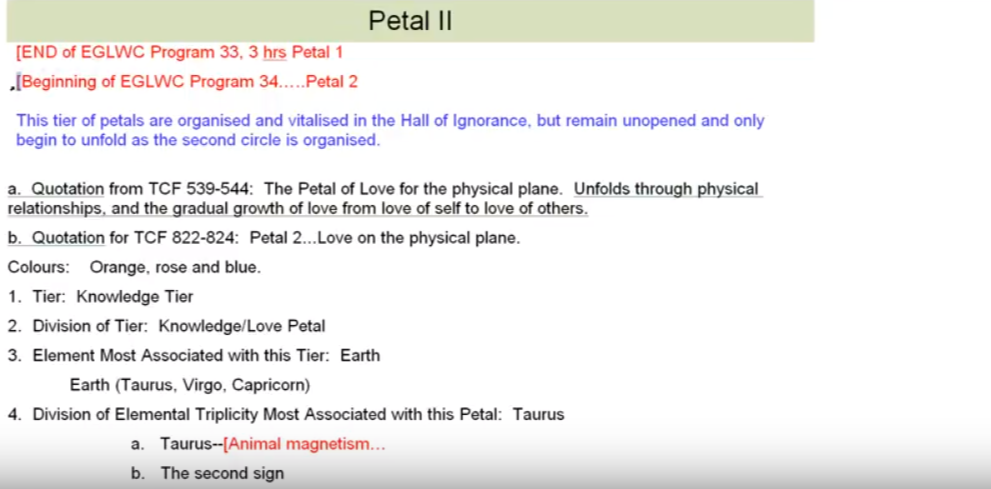 This is pretty much as was said about this tier of petals, is organized and vitalized in the hall of ignorance, but remains unopened and only begins to unfold as the second circle of petals is organized. And we discussed the potential problems with this statement, and the idea, for instance, that the lotuses of passion and desire are turning their attention to the third petal. Now, the kind of attention that a human being can turn to any area of experience is the kind of attention that helps them organize those activities, and to gain those capacities which are associated with a particular area of experience. So the lotuses of passion and desire are turning towards the mind, the third petal. One wonders then how much of their attention is turned towards the experiences associated with the love petal. One wonders then, since the first petal is open for almost everyone on the planet, how attention could be turned, for those first petal types, to the love petals when the major focus of those who are far ahead of these Brahmic lotuses is turned towards the mind? So there are some apparent discrepancies which have to be worked out. Of course, I think they will be worked out when one can actually see, and have the correct samples in front of one, so it will become more of a science based upon observation. For the masses it already is, and they give us certain hints that we can profit from. In the last analysis, one has to realize that there is a great deal of detail here, but that our takeaway from this kind of study has to be in broad and general lines. The understanding of the kind of experiences that work toward the organization of a particular petal and later towards its unfoldment and where our focus is. I’ve given a kind of a three-petal theory, that says our focus can be in three petals: one behind, one ahead, and one in which perhaps we are attempting to do the most work. Or perhaps one ahead in which we are really on our cutting edge, one in the center where we are used to working that way, and continue to work, and another behind where we have done quite a bit of work and are leaving it to the power of the second logos and or the solar angel and or the rite of initiation to effect a further opening of the petal. The quotation from the first section 539 to 544 in A Treatise on Cosmic Fire. The petal of love the physical plane. Unfolds through physical relationships, and the gradual growth of love from love of self to love of others. TCF 539The petal of love the physical plane. Unfolds through physical relationships, and the gradual growth of love from love of self to love of others. Albeit in form. So although Mars rules the entire outer tier, and Saturn in a way too, we get the idea that Venus is growing up that the sign Libra is important and anything related to Venus would be important because The quotation from the section on color:Petal 2. … love on the physical plane. TCF 822-824Petal 2. … love on the physical plane.  It is quite different from instinctual sex, just an instinctual mating on the physical plane, rather it has some valuation of the one who is loved. 00:06:00 Colors? Orange, rose, and blue. The fifth ray, the sixth ray, and the transition between the second and the sixth ray. The tier we are in continues to be the knowledge tier and the division of the tier is knowledge-love. Knowledge comes first and then the subsidiary is love. I'm trying to be systematic about this so that it can aid your memory in the same way that a person studying astrology must have a certain structure in mind and must have memorized certain key constituents of the astrological signs, so it is here. We're trying to be quite orderly about this, so that as we go through petal after petal you'll begin to really see the pattern grasp it and keep it in mind. The element most associated with this? Here is again earth, and we have the earth, Taurus, Virgo and Capricorn, with Taurus coming first, just the way Capricorn came first in the last petal. The division of the elemental triplicity most associated with petal is Taurus. Even when you begin the sixth you begin at the first petal with Aries and proceed according to the normal order of the signs. Taurus again will be the second petal, so it's a double Taurus petal It's the second sign, the Second Law of Attraction. The second law is the one that is becoming important here, because there is the appearance of love in form. Physical relationships, and in those physical relationships a certain amount of love and growing. It is love in physicality and this we know is much associated with Taurus. Taurus is physically magnetic and Venus is an involved in that my thing to them. Taurus is the major sign of sex. Sex will be very important in relation to love, increasingly in this petal Taurus, the sign of desire and related to the desire body, just as Aries is to the mental body, and Gemini is to the etheric body, cancerous is to the dense physical body interestingly, so Taurus is to the desire body. The kind of love that is expressed here is very close to desire, certainly it is not selfless soul love, but it is attraction. Maybe for the beauty of another form of the desirability of another form, and it is not selfless, altruistic love, but some seed of that is occurring. Taurus is deeply connected with the sacral center with its desire for physical relationships as it is that other Venus sign, when Venus is the orthodox ruler, Libra. We're dealing with material relationships based quite a bit on animal magnetism. Taurus has its inertia but with respect to sexuality it has a strong rajas, so it can be aggressive in relationship to sexuality. We think about the bull may seem like a placid beast, but when it's charging and seeing red, the red of primitive desire, it's nothing to be taken lightly. Someone asked, is Taurus related to agriculture? I think so, because it is the fruits of the earth, it's an earth sign, and it has to do with the flowering of that which is planted in the Earth, and also sustains. Taurus is about finding a product or food to sustain, finding food of some kind to sustain the vehicle and agriculture provides this. Also, Saturn is related to agriculture. Which of the three fires is most associated with this petal? We are still in the outer tier, it is still fire by friction. Fire by friction, but perhaps also fire by friction with the idea of sub solar fire, or maybe the second aspect of fire by friction. Something related more to magnetism, an aspect of fire by friction, not so much related to activity or the imposition, but I suspect of fire by friction related to magnetism. In these outer petals we have to expect fire by friction. Really, if we are honest about this, fire by friction continues with us maybe until there are such a victory in the desert over the attractions of the world the flesh and the devil, that the fire by friction really wanes, and then by the time the third initiation is taken, which will not be long after the experience of conquest in the desert, Solar Fire will gain the majority and be the most powerful fire. Really in the desert there's a test going on to see which will prevail, and that is a test that's operating very much through the love petals and also through the petals of sacrifice until the very end. 00:12:10 The plane of focus most associated with this petal? It's definitely the physical plane. With much of the astral plane now entering, even powerfully, even though the three knowledge petals are for the physical plane, there is a sub set in relation to the physical plane. Astrality in relation to physical plane, and mentality in relation to the physical plane in terms of petal to the petal three. Sacral desire is strong here, in the beginning and in the later part of the petal we're dealing with the Atlantean civilizations desire is capable at least of detaching itself from a physical object. We’re told how the Atlantean began to desire things that were completely detached from their physical instincts and physical needs and at times that kind of desire became out of all proportion. The permanent atom or unit or antahkaranic phase most associated with the petal? It's the physical permanent atom. Some activation of the astral permanent atom. We will see that in the first tier. There, all of the members of the atomic triangle will find a degree of activation and there will be climaxing moments for the development or the stimulation of the two permanent atoms and the mental unit? Probably pretty close to the time that the various tiers unfold completely that we have discussed already. The physical permanent atom and the astral permanent item are stimulated. Desire is being stimulated. We are reminded that the black lodge of a certain point in Atlantis stepped in and stimulated desire unnaturally, all out of proportion. We can see how Taurus would lend itself to the stimulation or to susceptibility to this stimulation. Some of the lower factors connected with Taurus, I want, I own, I have material acquisition. Let's just say that the desire for physical and even emotional satisfactions was stimulated beyond any natural boundary and led to a tremendous lack of proportion. This led to all of the troubles climaxing in a battle with the black lodge in Atlantis. Over which it seemed that, to a degree, the Forces of Light prevailed, but thought it best to withdraw behind the scenes and allow man to slowly cultivate his capacities, and not give to them (through the humanity of the time) so many powers that could be misused. All of us have this in the back of our memory somewhere. Almost every type of lotus that is found on the planet today had to take part in the Atlantean experience. Maybe not the primary lotuses that seemed to come from, let us say, Vulcan, seems like the best bet. Maybe even Mercury, but I think Vulcan. They came in during Aryan times, but others of us whether we came from the first solar system from the moon chain or were individualized on earth were present in the Atlantean period and had to have been affected by the tremendous conflict. That somehow makes its way into all of our mythology especially via the comic books, there we seem to resurrect those ancient petals. The hall through which we are passing? It is still the hall of ignorance. Through emotion we can begin of course to touch something higher, but we can't call it the Buddhic plane, we can call it religion we can call it God or faith. The Atlanteans had this even those that are working in the … second petal, but they've unfolded the first petal. They have this as well this outreach to something subtle. So, petal two will have a resonance with the second tier, where we do begin to understand that there is something higher than what we see a higher self. I think in the first petal we don't think about the higher self or that we have an aspect of ourselves which is truly godlike, but we may be reaching out towards the intangible towards the gods through some sort of religion. It's still in a sense ignorance until we know that we are identified with that through which we are reaching out. There's a big distinction there in how people view religion. God is something entirely other, or God as a higher aspect of oneself. So, we're not really talking about God, immanent, God in you; it's all God transcendent which is an earlier stage that doesn't mean that God is not transcendent in a certain respect, or that there are not transcendent aspects of every being, but the cleavage is so complete that any attempt to look for an identification between the individual and God is seen as blasphemous or heretical – something against the doctrine of strict duality. So the search for God transcendent of course is very legitimate and it's ultimately the search for the absolute and it leads into isolated unity along the first ray line. The great power. But maybe the second ray or a sense is more that God is within, immanent. We could call this second petal a petal of irrational faith. The mind is not really there yet, or blind belief. So we in this petal we love an object, or relationship as an object. We don't see the inner being of it. So ‘sex objects’ come in here. Some good emotion is possible here, especially as this petal evolves from love of self which pretty much has to be the physical body and its appetites, it's condition. That's considered to be the self and so many people today still think of their body as their self; my body myself. But later (I don't know some humorous things came in here I suppose What this means makes them nice.) There's a refinement that is going on and a growing appreciation for the true nature of the person or object, which is love, rather than just seeing him as a means for need fulfillment. We have a lot of people who are in the world today who are operating out of a pretty primitive desire body, and the resurrection of certain aspects of some religion seems to encourage it. We pride ourselves in this day and age on being more civilized and caring for each other as individuals, and not simply seeing each other as objects or sex objects, but we know that there is a current in society which promotes the tendency to see others as exactly that. Others as means to fulfill our needs or what we sense are our needs or maybe not needs but they are simply our passions and desires. 00:21:45 What about the worlds? We remember these different worlds exist, the worlds of the senses, emotions, mind, then getting into the soul, the world of meaning, triad world of significance, monad world of being on logoic plane, the world of causes on which our purpose can be found in relation to the cosmic physical plane. So this is all about sentiency, it’s the world of sentiency and emotion, increasingly so. The Atlanteans were very desirous and emotional group and they felt keenly, far more than they thought. In a broad way, this is an Atlantean petal in the beginning of the organizational work, it might be considered more Lemuro- Atlantean, and as we progress it becomes more Atlantean and as we reach the end of the process we begin to look at it as Atlantean and verging on some Aryan or mental characteristics. So for the child souls, and human group number three, there are still a lot of physical desire, but the Atlanteans begin to attach their desires to other things -- less instinctual and then less natural and finally sadly unnatural things, but looking at this word that is not filled with charge, desires for things separated which are separated from the natural world. That gets into human creations and all manner of relationships and that is cultivated in this period. I don't think we're going to find the great directors of selfishness. Working in this petal their motives may stem partially from this petal but they have already achieved much and have made of the concrete mind a separate sphere, I would say the great directors of evil (it's called selfishness first and evil in the Atlantean period) came from the previous solar system, and somehow isolated the concrete mind as a sphere of its own from which they worked with selfish will. They were able to distort and pervert the right developmental tendency of many people and perhaps we were among them, we don't know, one day our history will be laid bare. The desire nature was just going too far and that group that can dig and carry, we know, the Lemurians, the second human group, they were used and so were the average people by these powerful intelligent beings who are essentially initiates of a previous solar system, whatever initiation meant at that time. So we move from the indulgence of physically oriented desire to the domination of strict physicality by means of desire and the personal ego has become invested in our desires and that's a little different from investing it in the fulfillment of instincts alone. As long as things stay natural, they are part of the developmental process of the divine plan, when we enter into perversions against nature, and one doesn’t want to let the mind go there as to what kind of perversions can be created by the distorted mind, then we are not with the plan, and there's a lot to be straightened out along that line, even in today's world. Uranus can be misused and bring all kinds of aberrations, hopefully they are temporary, but they are still dangerous. We can't have humanity getting off the track, or the planetary logos through the Manu just won't tolerate it. Many cataclysmic endings have occurred when perversions seem to be a dominating stream of activity. What devic groups or groups most associated with his petal group or groups? Well the Agnishattvas continue their physical group, but the Agnisuryans, the lower reflection of which is on the astral plane, is also present. We're talking about some numerological inserts here, but maybe not necessary to discuss. So the Agnisuryans are the devas of feeling and emotion and we go through a kind of Lemuro-Atlantean stage, but into a pure Atlantean stage where sentiency, desire, emotion, feeling, are the dominating factors and as DK discusses the modern Atlanteans, he calls them in human group number four. I think that the place to look for that is right here Esoteric Psychology II and we go to about page 204. This is it:4. The souls who are primarily emotional. The mind nature is not functioning strongly, and only rarely does it swing into activity, and the physical body is slipping steadily into the realm of the unconscious. In every race and nation there are millions of such souls in existence. They may be regarded as the modern Atlanteans. EP II 204The souls who are primarily emotional or expressing emotionally at the time. The mind nature is not functioning strongly and only rarely does it swing into activity and the physical body is slipping steadily into the realm of the unconscious which is different from the preceding group of child souls. In every race nation there are millions of such souls in existence and they may be regarded as the modern Atlantean. So in groups four and five we have the great bulk of humanity considered together.00:29:38 Program 35Hi – friends, this is now program 35. … there was a mishap, a truncated program 34, so I went on for about a half hour that just didn't record, so I'm coming back and going to deal with these things and see if we can put the two programs together … We were at item number 11, the astrological cross most associated with this petal. Definitely the mutable cross. Since Taurus is a major ruler of this petal in two ways. We have a sub-fixed quality to this petal, but really the mutable cross, the cross of many changes which helps an individual prepare through familiarity with many different energy streams the intelligence is stimulated. So mutable cross. The stage of the path most associated with the opening of this petal? It is definitely the path of evolution. There's not enough mind here for ambition. Even in the third petal one wonders whether there can be sufficient ambition unless it is directed from the Leo petal. We sometimes talk about seizing the orange ball of ambition, that is the way one graduates off the field of green where one has been engaged on the playground of the Lord. As if what one is doing is not really serious, but is more of a game, then one sees of the orange ball of ambition. Ambition is five, it's connected with the fifth petal with Leo and with orange, so it will be awhile before one can move on to the path of ambition, per se. There is no stage of discipleship here, no, and there is no initiatory stage, not even of the preliminary initiations. The color most associated in this … the five human color stages, how they go … they go red, green, orange and then blue, rose and then the pure white light. Red is still prominent. The bull of desire sees red but we are moving more towards the rose I would say. Because that rose does show up in this petal. In this petal we are somewhat entering the field of green for a more settled life based on the green of the vegetable kingdom, which is so much associated with the Earth signs and with Taurus and Venus. Especially so, we can see the incoming of a more settled agricultural way of life. We are beginning, let’s just say, are we playing the games of life? The Lotuses of passion and desire with two petals completely open and focus within the third can play, and they do play on the field of green. It takes some intelligence to play, if two petals are open we can play the game. Maybe not as intensely as those with still more intelligence who are playing the game for ambitious and egotistical reasons. Later of course the Master or the high initiate becomes the leader of the games in a larger sense. But the people who are ambitious are really playing in earnest to support their own self-image, their own ego. More gaming will occur when the third petal is open, and when more of the mind can be expected and will participate. And still more as we are becoming an integrating and even more integrated personality. So when the fifth petal is there the early part of work in the fifth petal is possible aas quite a self-aware, selfish and integrating personality to really play the game. But we do need mind if we are going to play the game. Many of these games have to do with distorted values. I'm looking at the way the stock market game is played today and it's almost as if divorced from the lives of real people. It's simply a question of the manipulation of numbers with expectation of how these numbers will do, whether they will grow or diminish. We have been in a way removed from the more humane values. To be fair, a number of game players that are removed from that. Our values perhaps would not have been as distorted as they are now if the black lodge had not intervened, sensing that the time of initiatory opportunity was coming to man and realizing that that would take from their power. So their intervention in Atlantis deflected humanity from the just values, the plan-aligned desires, just desires and planned, it all was just unbalanced. They became distorted, they became warped. We know what it's like to look at a warp, and some people find artistry in it, but this warping is in a way a violation of the intended form and a cancer in the body is warping the various organs and they are unduly enlarged and out of proportion and the integrity of the whole is challenged by the warping process; this is what happened with the black lodge. 00:36:45 So the more mind we have the more we can play on the playground with the Lord. Right now in the second petal for the most part people are, if we don't call them bewildered or insufficiently intelligent to play. The third ray types to like to play, but this is not the third petal, this is the second. Maybe as we get more into the third petal the playing will be possible. Yet the third ray is green and Taurus is green, as well this is the field of green, so some of the participation of the playground of the Lord can be expected. When we play on the playground of the Lord, we are like children in a playground, the adults let us play our games which are not really consequential for how the world is going to work out at the particular moment. There is the connection there with the Taurus and green in the third ray, and the first petal is quite different, though it's more of a kill or be killed petal, especially in the early ruddy Martian, Aretian, Capricornian days. In this second petal we begin to have the love of one's own environmental life, agriculture emerges, there will have to be green, but maybe not so much gaming green. Even later the Aztecs and the Mayans had their games which have significance, well symbolic significance anyway. The values are forming in the second petal and under Libra; one can begin choosing what is worth desiring. Venus is the planet of values and we have to learn how to be attracted to that which is of greater value. If all is natural then it is proceeding in a sanctioned manner according to Divine Plan, but if there is unnatural cultivation of unnatural values then artificiality begins. In some respects, we might call it heart and it can still be within the realm of beauty. We remember that it is possible for someone with two petals open to express something of the creativity of the soul. We found that in Education in the New Age, in the same section that discusses genius in relation to two petals open in the love tier. But if there is an unnatural type of desire that has been cultivated, then man is beginning to detach himself from the Divine Plan, and that is going to lead to the kinds of difficulties we have now. I mean there's so many people right now who are really in a distorted state of desire and may be attempting to repeat what DK tells us where the heights of luxury. Obviously unnecessary luxury reached in Atlantean days. In order for that to occur there is a presumed disruption of the divine circulatory flow or that there must result areas of great privation so that the luxury of the few can be sustained. We see that happening right now, people are grabbing all they can for themselves and the rich are getting much richer, and the divide in the middle class is disappearing until some kind of rectification will come, which I do believe will come, and people are slipping in terms of the ability for them to have the kind of life that they can legitimately desire. We have a great cleavage in process and it is not intended. This is all fed by this evil motive of unnecessary acquisition and greed, rather than need, and so many people intelligent people who are playing the game with the orange ball in their hand are victims of this kind of motivation. So while it may be enjoyable to play the game in the early days on the playground of the Lord, just like we let the children in the sandbox play their games. The green field could exist indeed in this, in relation to the processes of this petal. But the games can become lethal and can be distortions of the plan and that's if the third ray with its great intelligence and its financial capabilities is allowed to get too much out of control. There are many reasons to play the game, it's part of the socialization process and we do find in the second petal much more of the socialization process. The Atlanteans had civilizations, even the later Lemurians had civilizations, it wasn't just a tribal and family set up, first looking for the advantage of the individual and then for the tribe. There were larger aggregates here. In Atlantis we were told actually that there was a population which was far above what we presently have on Earth. Maybe some adjustment was needed. We would have no way today to realize that there was such a heavily populated period earlier. We somehow think, following our figures and calculations that right now we have the greatest population that the Earth has ever seen, and the greatest intelligence and all of that, is fallacious. The Atlantean humans had risen higher than we had in many respects, but now we are recapitulating that and many of those who facilitated that rise in Atlantis are with us now giving us a technology which is leading towards duplications of the Atlantean technology and perhaps the first transcendence of it. But we'll have to be very careful because widespread intelligence is increasing even more. 00:44:40 Tribalism we can find it in the first petal … The hierarchy of the tribe is learned in the first petal but the second petal brings civilizations, such as the great Atlantean civilizations from which we are drawing even now for our wisdom. DK quote many Atlanteans sources, older than the Stanzas, older than Sanskrit, older than the Aryan race. The social order is cultivated here the rituals with the society are learned. Desire still strong. Mars is in detriment in Taurus and this is a Martian group of petals. Interesting, the whole idea of wealth will come in here, and wealth will be seen in different ways not just who can beat who in a fight but who has the biggest herd of cap—of cattle (I almost said capital). Head of cattle and capitalism are related; it's the way it used to be counted. Magical thinking is Atlantean thinking, it is associate, if omen-native if you will, it responds to omens. Every moment has a magical meaning it's what appears at the moment, tell something about the future of the pattern of the moment tell us something about a pattern in the future. The Atlantean humans were superstitious. To them the gods as external beings were real, invisible and powerful, and they needed to be propitiated. I suppose this maybe even goes back into first petal times. The idea of being helpless in nature and helpless before the animal kingdom and helpless before the elements, all of that was very much in their mind. But it was not logical thinking it was not logical thinking, let's just say emotional superstitious thinking and not logical thinking as is found when the Aryan race … comes into expression. So it's not the logical thinking, and the physical body at first is not really slipping below the threshold but later in the second panel process it does. This means of course the move from the sacral center which was so very dominant in the first petal, in the Lemurian times, it was a sacral race in many respects, to a solar plexus orientation increasingly so. For these people though the causes are still out there, god and the gods are invisible spirits and there's no realization that one is that, that one considers to be the great being. Although when you look at the American Indians they have the idea Native Americans of the Great Spirit and I'm sure that among the elders and high souls the realization of identification with the Great Spirit is there. The shamans have to know something.  … What is the racial stage most closely associated with his petal? I think we can call it Lemurian and Atlantean, and then Atlantean. And then there's a reaching into the early Aryan, but there's a kind of a momentum or a carryover from the first petal process into the second, and the first petal is very much Lemurian. And the bridging group is a human group number three, the so-called child souls those with not a lot of reincarnating of experience. In this petal the work is Lemurian as it gives way to Atlantis and the Atlantean psychology is emotional and in this third group the human emotions are rampant but the desires are still very physicalized. But in the fourth group, which has more development in the second petal, (let's use that generic word development it avoids … how there is the organizational work that a person must do when there are different phases of that work) so in the later phases of that work, the desire life becomes more and more independent of the body in here and that's human group number four. In the human group number three we have the superficial wish life, the rapid emotions the child souls and they are a kind of overlap group from the later of Lemurian into the early Atlantean. Then comes the detachment of desire from strictly natural processes. The mythological thinking is there in Atlantis. It's in our collective unconscious even now. When Carl Young was discovering the collective unconscious he's probably discovering that layer of our psyche which still retains the Atlantean way of thinking with all of its astral imagery with its non-sequential thought, non-logical thought, imagistic, associate thought processes.So in the second petal, the physical body is still very much there at first, but later it slips below the threshold of consciousness, more of the solar plexus center coming in, less of the sacral. There is a personal power in the solar plexus center it is ruled by Mars, but the fact is that we can say is also in a sense ruled by Mars even though the Tibetan gives interestingly from my perspective, a sacred planet, Uranus, even for the undeveloped man, but I wonder what he gives it at least the average man, I wonder how he would assign rulership of the sacral for the really underdeveloped person one who is in the hall of Venus. I can't help thinking Mars must be there because, Mars does rule the physical body and Mars says the Tibetans over and over again, rules sex. We have something of the idea of the mind of the Atlantean, and the Lemuro-Atlantean. I think it appears a lot in our comic books with all those old mythological stories which somehow surface and are part of the thinking of our younger people. Some of the some of the people even as they get older and body still love to read the comic books. I was thinking about my son who used to read these Conan the warrior It was so incredibly Atlantean and when we hearing the stories of Hercules and Xenia the warrior princess; something like that, it is straight out of Atlantis, all of that. There's the part of us that still response that great petal between good and evil such as it occurred in Atlantis in a less sophisticated way than it is occurring now. The next category. What about the names of the egoic lotus or the stage of unfoldment that are found in connection with the second petal? Lotuses of Brahma. I would say this, that of the lotuses which are actually named, this group is the most purely of second petal type. Lotuses of passion and desire have already one foot into the next petal. The petal they are considered to be intelligent. They are a modern people and they cannot really be called Atlantean. If there was something really called the Lotuses of emotion, lotuses of sentience, lotuses of feeling, something like that they would be the purest of Atlantean. When we look at one of those earlier categories, lotuses wherein the flower is on the point of opening, one has to consider is the flower of the entire tier, and if it is the entire tier then we have a stage which used in advance even of the Lotuses of passion and desire. This would be if the flower means the entire first tier. … This above would be the most advanced of the lotuses of the first circle. We don't yet really have a name for them. If we're in the flowers on the point of opening, if it means something different then we're talking about a pre-brahmic lotuses phase so this would be if the flower were the entire tier. This would be quite an advanced group and not particularly concerning the second petal. But let's just say if we assume that the first petal is not yet open then this group called lotuses wherein the flower appears on the point of opening, it would be pre-brahmic lotuses, and we would not have any of them on our planet at this time. 00:56:25 So two different ways of considering this. If the entire third tier opens then you have an early initiatory phase, not one of the great initiations that are called manasic initiations, but you have what he referred to under the Mahachohan as – for example the union worker who is group conscious but for selfish reasons, and so forth, that would be quite advanced, compared to any pre-brahmanic stage wherein even the first petal had not opened. The thing that we have to bear in mind is that the opening of the petal is a much briefer stage, and all of the work of organization, vitalization takes a very long time, opening comes later and is sort of a reinforcement of that which has been done and rendering that which has been done more spontaneous more automatic, more second nature. If you think about it, it’s not that any tier opens to the same degree all at once, like every petal starts from zero and goes to full all at once, there is a progressive opening and then a final opening, which takes care of the opening of all the petals. If petal one had not been entirely open, and petal two had a little more to go, then when petal three is completely open to all those petal two and one will also be completely open. So that would be like the final opening.About these Lotuses of Brahman they have concentration on two petals. One is open and one is on the point of opening. Or, how does he say it? DK says. ‘Showing signs of opening.’ So, two petals open is in advance of these lotuses of Brahman of these would be the lotuses of passion and desire, but as I said before we seem to need another category here. I know DK didn't put it in, but something to correspond to those who are really the present day Atlanteans, and have the second petal really opening, but no real work going on in the mental field no significant work going on in the mental field. So showing signs of opening is where the lotuses of Brahman are and we maybe need a group called lotuses of emotion, as I was saying before the motion of sentiency or have some sort of a feeling. They would not be focused on the third petal, but they would be in advance of the Lotuses of Brahman, and not yet as developed as the Lotuses of passion and desire, which essentially is the bulk of our humanity, when you put together the fourth group and the fifth group, the nice good people, DK says, who can be so easily regimented, etc., but are basically intelligent and so forth, they can learn to think when it's necessary, but that's the bulk of our humanity and basically as you see they don't even have one tier completely open. So these lotuses of emotion, whatever we would call them, they would no longer be Brahmic lotuses and they would not yet be lotuses of passion and desire, but they would have not yet be lotuses of passion and desire … they do have some intelligence they are … we go to page … 842-843 (A Treatise on Cosmic Fire)01:01:30 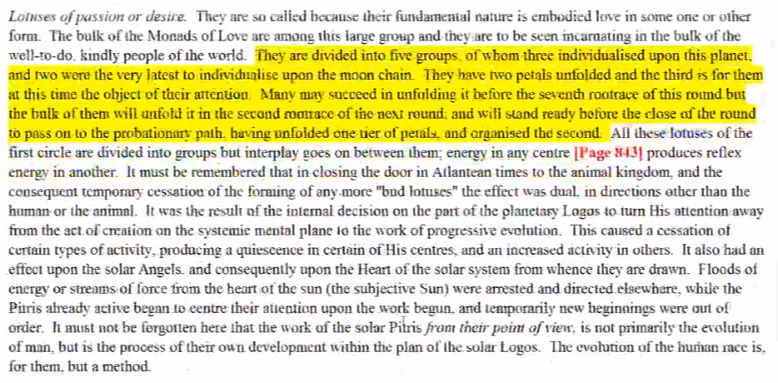 Lotuses of passion and desire … because their fundamental nature is love, it has something to do with their origin as well as the type of monad that they are. The bulk of Monads of Love are among this large group and are they called intelligent? I think by linking them with group five we can call them intelligent. They are lotuses of the first circle. … remember that in closing the door in Atlantean times to the animal kingdom, there was a consequent temporary cessation of the forming of any more ‘bud lotuses’ and the effect was dual, stimulating the human and retarding the animal. So the cessation of certain types of activity occurred namely the individualizing activity. But anyway it doesn't look like there is a statement here about—they are not yet on the path and they may be on the path before the seventh root race of this round and others into the fifth. So they are learning something about intelligence, the well-to-do, kindly people of the world, and they have some intelligence, no question, even though it seems to be mentioned more under human group number five. Let's see if we were to look here … (Esoteric Psychology, Volume II, page 205: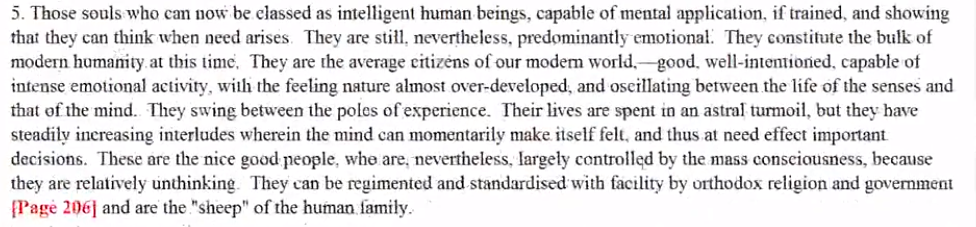 Human group number five, Those souls who can be classed as intelligent beings, capable of mental application, if trained, and showing they can think. They have the average good citizens of the world, the good people, they can be standardized they're the sheep of the human family, but they have some degree of intelligence here. Now classed as intelligent human beings, it seems to me that they are quite close to the lotuses of passion and desire, maybe just a little bit ahead. There's no way to make a one-to-one correspondence with these lists. The mind is relatively crude compared to what observation can actually reveal in terms of the distinction between individuals and groups.I would say though that the lotuses of passion and desire are concentrating now on petal three, it seems to me that, [refer back to TCF 842] … because their fundamental nature is embodied love … The bulk of Monads of Love are … they are divided into five, here this is important, They have two petals unfolded it and the third is for them at this time the object of their attention. They're in a way working only one petal ahead. How much attention (they have two petals unfolded) how much organizing work has been done in the love tier? So there are some, I would say, anomalies here that have to be worked out. Are we always working three or four petals ahead in organization? Because already unfoldment has occurred, and we are told that there can be of no unfoldment in the first tier until there is work at organization in the second tier, and yet they are focusing (I suppose in an organizational, stimulative way) on the third petal. So what are they doing above that point? There are certain things that really have to be worked out here the mind sees the complication, but maybe the observation would reveal some simplicity. What names could we give to the lotuses that are between lotuses of Brahman and lotuses of passion and desire? Atlantean Lotuses? Lotuses of emotion, sentiency, feeling, etcetera? Rationality is not really present in this group, but in human group five it is. And in the Lotuses of passion and desire they are working in the third petals, so rationality would be present in this group to some significant extent. They're not going to be university professors who are teachers of logic? That would be, no, you'd have to have really a third petal development and beyond and beyond. Do we want to compare this kind of terminology, we could call the ones who have petal one unfolded, lotuses of instinct? Then petal two unfolded or unfolding, would be lotuses of emotion. Then passion and desire. It's like that only they're reaching into the third petal whereas the strictly or Atlantean Lotuses and Lotuses of instinct would be Lemurian lotuses. (That was where I realized that all had not gone well I looked with shock upon the fact that I had been speaking for at least a half hour and nothing was recording, except on my backup recording which has a very lurching picture on it but it can be used [in] emergencies, we’ll keep going on …) Then what is the monadic stage of unfoldment most associated with the second petal? We might call this atoms of rhythmic centralisation. There is kind of a back and forth in perception between oneself and others, and eventually one gets the sense of one's own identity in relation to others. A human being of course is an atom from this perspective so we remember—I'm going to make yet another grouping so some of these things can be up A Treatise on Cosmic Fire it's going to be on page 1081. One thing about this is you get to memorize a lot of page numbers. So atoms of rhythmic centralization. I think would maybe be found their particular type of unfoldment. 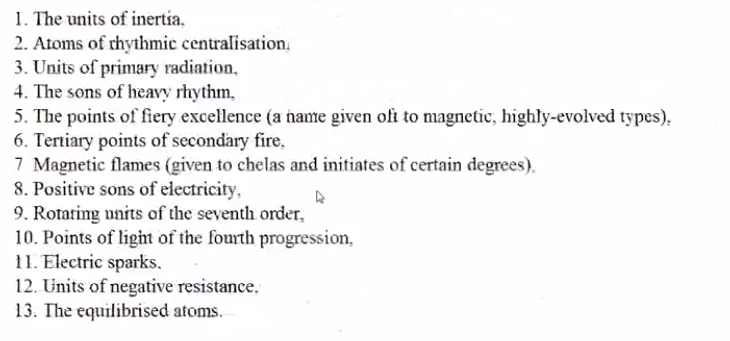 01:08:40 Let's take a look at the development here (TCF page 1082). 1. units of the fire-mist, 2. Points of lunar origins, 3. Sons of the sun—that’s more of the origin of the monads, and this one has more to do with their stage of development whatever their origin may be. Inertia certainly belongs with the first petal and atoms of rhythmic centralisation suggests Libra and the second petal to me. Units of primary radiation has a lot to do with the third petal, I think, and really of all the petals in the ignorance tier together, hall of ignorance and knowledge tier. Life is stabilizing. There's more Libra here in the second petal, more of right human relations, not the kind we would describe but at least a little based on love. We're developing more loving relationships based on right behavior which is rhythmic, the moving from love of self to love others. It's an oscillating process, it is my turn, it was your turn, now it's my turn –being fair under Libra, which is the basis of social organization. Some degree of fairness justice has just-ness has to arrive, the sharing of time sharing of space. So reciprocity is emerging, and in this relationship I discover more and more who I am, and my sense of centrality is affected by my growing relationships. From a first petal perspective, we might say let's see from a first petal perspective we might say that we are coming to ourselves and discovering our center. There is no rhythm in this exactly, it's more Leonean. But in the second petal, there is give and take, more love, and we are stabilizing in our sense of relationships with others. These are all atoms (the monad is called an atom) so is the planetary logos so the solar logos, they are all atoms, so we have to be very aware of the kind of language that is being used in A Treatise on Cosmic Fire and not simply fall into the idea that it is conventional scientific terminology. Group of souls most associated with his petal? Or your group of souls or human groups? I've been through this slightly. It's group three the later Lemurian in group four, with little mind. Group Five? Yes and No. Yes, but with qualifications. About the group three? Rampant desire, child souls, and they have their having something to do with the second petal because their desire is very strong. Group four is primarily emotional, modern Atlanteans and they are less physically concerned on the physical body is slipping below the threshold. I think unless we are sick or having some real physical problem, or unless we are an athlete let us say, but even then our physical body is slipping below the threshold of our consciousness, and we are focused in our mind and in our aspiration, which the physical body follows. In our modern age even perhaps our emotional reactions are slipping below the threshold, and it takes a while to see to think about how we actually feel about something because it's not in our face. There is a lot of the mass consciousness here in the petal number two there being swayed by group emotion, the imaginal life is strong, not too realistic, psychism is there, superstition believing because we are told it is. That's very Atlantean, not reasoning about it. We come in with the Aryan and in the so-called liberation of the mind the age of enlightenment was quite recent for us and there's danger that we may be losing some of the gains because not enough of humanity benefited from this Age of Enlightenment, certainly in the western society we did, but there are many souls that are not especially developed, that are coming into Western countries and are born in Western countries, and they do not have the tendency to extricate themselves from a mass consciousness using logic and reason. So tradition gets ahold of them and as a strong religious sense as we would find here for those in petal number two. Be the religion shared by the community, and the righteousness according to the religion, which is probably often directed by superior souls or at least more controlling souls. The response to be demagogued can be very very strong, and even human group number five is swayed by those of superior mind. They can be easily regimented, even human group five can be regimented we are told.This is not really the mystic, the mystic is finding God immanent somehow or at least beginning to, the mystic wants to rise to closer connection with God and that comes later … it's kind of a process that could occur in the fourth petal. Also in a way in the sixth petal on a higher turn of the spiral. In the second petal there are people who believe they will be transported to the other world and so forth and maybe they spend quite a bit of time in the other world because the astral plane was very navigable in those Atlantean days, but maybe they don't have the aspiration to find their higher self. The true magician will need the mind, so they are not that either. But they might repeat formulas which were affected and given to them by more advantaged minds. That's what we were told we had many of the form of us in those days but we didn't use them properly and maybe we didn't even derive them, they were given to us, and then after they were misused they were withdrawn. As people died out and traditions died out, the knowledge died out as well. But what about group five, are they a group of souls which can be connected with the second petal? They are good well intentioned and still predominantly emotional, fitting with lotuses of passion and desire. Someone was asking about the Indian belief in sacred cows and. Well tying all these ideas together, the know the Taurus the money of the Venus India and some mind is entering for the good, well-intentioned people, they really can be educated and they can learn to think by themselves. But he still says they are intensely emotional and can find themselves in emotional turmoil and hence are related to the process of petal two.01:18:10 We have group four is particularly associated. Group three is entering, and a group five is in the process of leaving, but they do depend upon or are characterized by the kinds of reactions that occur from an open petal two. The Atlanteans? We don't really have a lotus name for them, but loads of emotion. Atlantean lotuses? They are mostly emotion and they're not cultivating their thinking and when it comes to human group number three, they are more like, perhaps lotuses of Brahman, a transitional group from of Lemurian petal. What about the stage of adaptation? … It's interesting there's a growing self-love, animal cunning. Venus will give more of the ‘I’ consciousness; the centralisation will give more of the ‘I’ consciousness. So there's a growing self-love, I think we should read that … Second Aspect of divinity … From love of self to love others. It's the second part of petal one of the first part of petal two. There is the emerging ‘I’ consciousness here, correlated with the love of self and it must become the love of others. I think if we look here at the stages of adaptation … it is pretty much a stage of adaptation number two … in Esoteric Psychology, Volume I, page 323: 2. An unconscious adaption to environment carried on by the man who is beginning to evidence some faint flickers of mental perception. This is partly instinctual and is based on a growing self-love. There is more of the “I” consciousness in him, and rather less of the group instinctual awareness. You find this growing self realization in the low grade slum dwellers, for instance, and in the petty criminal who is instinctual enough and bright enough to live by his wits and to show quickness in reaction and deftness manually. It is the stage of animal cunning. EP I 323It's number two. An unconscious adaption to environment carried on by the man who is beginning to evidence some faint flickers of mental perception. This is partly instinctual and is based on a growing self-love. There is more of the “I” consciousness in him, and rather less of the group instinctual awareness. So he's merging to some sense greater sense of the ‘I’. You will find this growing self realization in the low grade slum dwellers, for instance, and in the petty criminal who is instinctual enough and bright enough to live by his wits and to show quickness in reaction and deftness manually. I’m thinking of the safe cracker. It is the stage of animal cunning. Cunning I think it has something to do with petal one and also petal two, to a degree. The third stage is a selfish adaptation, but it is intelligent. He makes the best of his circumstances. It’s good motive but the man is governed by the desire for comfort, physical, emotional and mental, he will discipline himself – so he can fit in and get on with any one – that definitely sounds like petal two kind of work. Then the nth degree of selfishness, until finally we reach recognition of the rights of others, and I think that's going to take us into the second tier. When I think about the nth degree of selfishness, it impresses me that something has gone wrong in petal number five when that happens. (Stage 5) The average really good man who is striving to adapt himself in such a way that some measure of love can be seen. I think this is going on in the second tier. Not the instinctual love for family and children, more in petal two, even petal one which is common with the animals and which often breaks down when the loved individual asserts themselves. You can't get out of the gang; you can't get out of the religion – the tie is not strong enough to hold in the mode of his too selfish to resist the pull. I refer to the motivated love which recognize the rights of others and consciously strives to adapt itself. To the recognized rights of others while conscious while tenaciously holding on to the rights of the personality. This is the taking place more in petal number five, on the stage of aspiration and petal number six and so forth for the sixth stage of adaptation, just reminding petal number seven, the initiates, and petal number eight as the Higher Initiates and masters. The stage of adaptation connected with petal two? This animal cunning can relate to petal one also, but the selfish adaptation can relate to petal two and it has a mentality in it. The stages of adaptation did not tend to emphasize so much the emotional life. A stage not given, adaptation to interpersonal relations based on growing self-love and love of others. The sacral center is the seat of desire for physical comfort and for satisfaction. We need something between an animal cunning of the second group and number three making the best of it, stage three seems a little bit advanced maybe we can relate it something to the nice good people. So I'm going to put this in here, we need a stage of adaptation between two and three. It would have to be later petal two, comfort physical, emotional, mental, and this is certainly possible. There is I think quite a good comfort factor fitting in with petal two, because Taurus and Venus are there, you're settling down agriculturally you're no longer subject to (there is civilization), you're not so subject to the elements. So something is needed here, but even in group three he is interested in the desire for comfort, physical, emotional, and mental to such a degree that he will discipline himself into such a condition that he fits wherever he may be and may get on with anyone, so he's really a product of his society definitely. 01:26:50 The nice good people indeed to do fit into the stage of adaptation it number three, but then there is some of the third petal being organized for that because you need some mentality to do that. So again we need something right in the middle to correspond to the lotuses of emotion or Atlantean lotuses that we proposed. The seat of the personality is the solar plexus center at first and hence its correlation with Atlantis where there is selfishness there is Mars and Atlantis was selfish largely, but we are moving gradually from the love of self to the love of others in this second petals, so some of Venus is coming in. It's kind of a petal that sees a kind of transition from Mars to Venus. We have to remember that Mars in a way rules the entire outer tier of petals. So what do we expect when we're thinking about working ahead into petal three? What do we expect when we think that the sacral center is the seat of the kind of mentality that we're going to find in petal three? It's the thinking of the lower man, it's putting things together and determining how things work, it's lower mind, it's separative in many ways, it's not a unitive mind. The idea of self-image I think is related to the sacral center. This was brought out by some. There is a separated mentality in the sacral center and if it's the center of union and or separation you're very much yourself unless you're in the state of union. If self-image resides to an extent in the self in the sacral center, then Leo is considered there and the idea of self-worth. How much is something worth? The value of something. It is a materialistic and acquisitive center and it begins to deal with value. Hence Venus's connection to the sacral center and certainly Taurus has a very strong connection to the sacral center and being a sign of sex and also related to the second house where we have mature material desire. The whole idea of selfhood is based on separation and hand on discrimination the idea of self-image being related to this sacral center. I think so. Much of self-image has today has to do with sexuality: am I desirable? We see this in our society and of course Venus is the looking glass. Venus is related in early days to some degree of sexuality and certainly to one's desirability, ie, do I feel attractive? This is a Venus issue and is probably emerging as society develops and as we move more into this Atlantean period, the Venusian cultivation of one's own desirability often times based on one’s sexuality. It's a question of a Taurus petal in a way. Venus has to do with money. It's a good question. What is my self-worth as an object of desire? We can see how self-worth can be related to the sacral center with its sense of sexual desirability. Self-love and the love of others for me. We have to go through the stages before we really develop the love of others per se. We have Taurus, fourth ray, Venus involved here. There's a kind of question of status in relation to beauty and desirability, the mating and dating. Of course we're not dating in the old days and that sense but they're all of these ritualistic rites that have to do with preparation for marriage or for union. Self-image is involved with this. Also comes in this petal under Taurus and Venus possessiveness, it comes along in Atlantis. The desires become overly strong. Possessing what is outside of you, in order to increase your status, owning others. One wonders about the degree to which slavery is arising in these days when we begin to look at other human beings as means of satisfying our desires. In some religions it seems that at present time at least that a man owns the woman, and so in a way they are supporting ways of life that are associated with much earlier phases, way back there in the second petal phase, even before a sacral phase even before it has become possible to demonstrate real love for another. That doesn't mean that all people associated with those groups do this, but there is a prevailing tendency so there is this whole fence of the Atlantean petal. Let's just say so many of abuses entered in Atlantis that we have to look to the second petal as involved in those abuses. The whole idea of possessing others, either as slaves or as those who simply fulfil one's own desires. We can find this in Atlantis and it still capitalizes upon the whole Lemurian sexual urge. DK said that the whole of perversion of homosexuality began in Lemuria when the advanced people of the time had such an impulsive, demanding sexuality, that the normal, natural means of satisfaction, were no longer enough for them, no longer satisfied them. So from late Lemurian and into Atlantis we had a problem with breaking boundaries set up by natural law and the intentions of the planetary logos. All is not sweetness and light in this second petal, DK tells us about the positive kinds of developments that are there, but obviously in Atlantis these terrible abuses occurred. He's looking at some of the great divisions and hatreds that exist between people in the modern day and he's tracing them back to Atlantis. Maybe wisely he does not tell us what they were. 01:34:40 This material [in the screen] from quite a few classes and put down fairly randomly, so trying to make real coherent sense out of it whether you're getting to share what a number of classes thought and you can just freeze the screen and you can contemplate the different suggestions there's so much. So much here. We go into the question of the chakras. Chakra most important in relation to this petal? It's the solar plexus and the sacral center still, it's still very important to reawakening today. The heart and the base of the spine. It's no longer strictly speaking of the pranic triangle, but even I want to say this that even in the later work of petal one, the Lemurian period, we had transcended strictly the pranic triangle. So the solar plexus center, it's especially the lower solar plexus not the higher. Maybe some of the more developed people could have who are longing for the divine or some transcendent dimension would have the higher Neptunian point in the solar plexus engaged. But we are told in human group three there are rampant emotions, so the child souls, those without so much experience, have rampant emotions and that just has to be the solar plexus center, though some emotions are found also very primal type in the sacral center. Or as well as in the solar plexus center. But the main center for Atlantis is the solar plexus, and the main center for the Lemuria is the sacral center, along with the base of the spine being the fundamental support all the way through. I would say the first petal is base of the spine, sacral, and the second petal is sacral, solar plexus. We're told that people can be intensely emotional even among the nice good people of the modern age, they have the nice good people can be intensely emotional, that is their default position. The sacral in this petal still have to be strong, maybe the urges of the sacral center in the Lemurian developmental stage were just irresistible, but still they are strong in the Atlantean stage especially with Taurus and Libra and Venus strong. It must be very important. The question is it used in a natural way or is it used to feed the lower ego? There is still personal desire when we're talking about the sacral center unless it's used entirely sacrificially at a much higher stage of evolution. Later in this petal in the Atlantean stage, the physical body is slipping below the threshold of consciousness and later perhaps the sacral center becomes less important and the solar plexus more so. There was, we are told, suppression of the sacral center in Atlantis as a compensation for the later Lemurian excesses. In other words of advanced man in the Lemurian. It sounds like those who came in from the previous solar system may have been involved in those excesses. You kind of wonder to what extent it might have been possible for those individual lives on our earth. Something to hold in mind. One day all of this history will be placed before us, right now this is the jigsaw puzzle really, and we are trying to put together the pieces. There is group four, here in that group the body awareness is slipping below the threshold. Maybe the base of the spine is sustaining but not so much involved with the survival instinct of the physical body. There is a triangle that I think we’ll get to it here, that triangle is called heart, solar plexus, base of the spine. (TCF 170 or so in A Treatise on Cosmic Fire) and it deals with man who is polarized in his emotional vehicle that's what we're going to find in this second petal. So the solar plexus will be present and the sacral center will be there but sometimes suppressed and sometimes becoming less important than it has been in the Lemurian times. The heart is also there for the man controlled by the astral plane. As I was just saying, heart, solar plexus and base of the spine just to. I will turn to page 169 and here it is, 3.  Man controlled from the astral plane. a. The base of the spine.b. The solar plexus. c. the heart. Man controlled from the astral plane, the heart, the solar plexus, and the base of the spine. So if there are higher aspirations, the higher solar plexus center can be involved, but we would expect more than the average person to be involved in such higher aspirations, as we don't really know that there is a higher self. We can of course aspire towards God and I think that in the Atlantean period – there were those even ready for initiation, so I think it has to be stated. In the Atlantean period there were people present who had much greater development than the second petal development. I mean if they were ready for initiation by the time of the fifth subrace, they would have a lot of work having been done in the second tier, and even some work being done in the sacrifice tier. So some Atlanteans though were pure and they could have used the higher point within the solar plexus center. Why? I say after all it was in one sense a very Neptunian civilization, very Neptunian, of course Neptune is the God of the waters and that is the way the Atlanteans perished. But when you kind of realize that America was said to be the center of the old Atlantean continent, and it has not sunk whatsoever. We have to sort of revise our view of what Atlantis was, but certainly it was strongly connected with the God of the waters, Neptune. Esoterically the principle of sentiency of feeling is seated in the solar plexus. Is there a degree of mentality and sentience? You kind of think of a blend of kama manas. From another perspective the lotuses of passion and desire are kama manasic. So they now have desire, they have mind, mixed with their desire. The pure Atlantean (and apparently there are millions of such even today) are not kama manasic and mind is not really an equal player with desire and emotion. This principle of desire can be seated also apparently in the sacral center. That's kind of interesting. Let's look at Esoteric Psychology Volume I, where all of those summaries are found and maybe we'll see another way of looking at this. … Anyway, the human principle is kama manas or desire. I don't see of the sacral center here but DK has told us of the ancient desires and fears found in the sacral center. If we look here at maybe Discipleship in the New Age … maybe there. Tackle center the destruction of fear maybe not here … here it is, in DINA II, In the sacral centre lie the ancient racial fears and deep-seated personal desires. Ponder not upon the sacral centre, for that would bring these ancient inheritances to the surface, but … DINA II 747In the sacral centre lie the ancient racial fears and deep-seated personal desires. Ponder not upon the sacral centre, for that would bring these ancient inheritances to the surface, but he's advising someone here who has a strongly Scorpio nature. So it's not just that desire is found only in the solar plexus center, that is the point, it's found in the sacral center as well. The principle of desire is seated in the sacral center with a higher reflection in the throat … Let's just say DINA II, 747 for the ancient fears and desires of the sacral center. Interestingly though, we could from the numerological perspective, connect this sacral center with this because it is the second petal and the sacral has six petals and is the sixth center as you count down from above. So with six petal,s we're talking about the second center, second petal here, and the fact that as you number it, it has the sixth position. We do see how it can be associated with the fears. Here I have actually included again this idea of the ancient racial fears and deep seated personal desires. So we cannot say then that the sacral center is only physical, and it will have its emotional place within this petal of emotion, petal two the Atlantean petal. I think that's really important, there is not a complete cut and dried distinction maybe higher types of emotion and desire found in relation to the solar plexus center, but many of the desires that have an orientation towards the physical are found in the sacral, and also ancient racial fears I suppose of losing one's physical body and being annihilated. The sacral centers very much connection connected with the generation of the physical body and is a very physical evocation in a way. If body awareness in the second petal is slipping below the threshold of consciousness, what about the base of the spine center? Man controlled from the astral plane has the base of the spine center active (base of the spine, solar plexus, and heart), but I'm thinking that the base of the spine is not something to which we would give our real attention, it's more of an unconscious sustaining center. Uranus connects with the sacral center. Archetype as expressed in the self-image at the sacral center? Well certainly the individual is Uranian but maybe an earlier type of image, it is not about the individual at all but who one imagines oneself to be, based upon one's attractiveness. We can examine of course this other astral chakra thing, but maybe since we don't know really so much about how they work, we just have to say that parental love I suppose is involved here to a degree in connection with the sacral, or maybe it's more to the solar plexus and emotionalism and aspiration and the later stages of the petal to work, but not aspiration towards one's higher self but aspiration towards some subjective aspect, some deity, some subtle power, that kind of thing. 01:50:50 Now we will enter this question of the chocolate triangle most implicated in relation to this petal? … We're on this chakra triangle, and we're also looking at other chakras. We've decided that the base of the spine, solar plexus, and heart center, from A Treatise on Cosmic Fire, 170, is the triangle most associated with this Atlantean phase of development. We do have to notice that the sacral center interestingly is not included in the triangle involving man controlled from the astral plane, as a matter of fact it's not included in any of the triangles. The sacral center is considered a kind of temporary evocation, and there's one point as well where this is said of the ajna center, not exactly in the same way, but that it is an evocation and temporary I believe. But we have to remember that the sacral is the seat of these deep seated personal desires and ancient racial fears. So the astral plane is definitely involved and it can be presumed that the people in Atlantis, unlike the modern Aryan, had aspects to their astral body which are not really allowed to be constituents or should not be constituents in the astral body of the modern Aryan person namely matter of the sixth and seventh subplane. And some of the experiences I gather on the seven subplane are not very pleasant, as He says it is the home of the Hell of the average believer. Also, base of the spine, sacral center, solar plexus, would be another type of triangle which would make a lot of sense. The sacral tendencies are very strong still under Taurus and under Mars, Mars and Taurus blended, the Martian petals and the Taurus sub rulership and it is a double Taurus. So desire is very, very strong here and the solar plexus coming in, Increasingly, as we are able to detach our desires from strictly physical plane expression. The desires in the sacral center are more related to physical plane expression.Are there other chakras implicated here and is there a reason for their implication? Possibly the throat and the sacral center, I did mention the sacral a little. Throat center is entering as they merge into the third petal processes and of course we have to realize that language has been developed. The throat center is present at least in terms of communication, but the power to think on one's own this is a different thing. But to say the development of language requires the throat center is different from the ability to think and solve on one's own. The people who use language are not people who have evolved the language, but in as much as the man is a speaking being and there were Atlantean languages, the throat center is in some degree of use. But we're interested in the throat center as the center of thought. Someone said Interestingly, that primal screaming therapy is sort of releasing sacral center energies into the throat. What about creativity here? Two petals are required of creativity and the throat center would be involved, because it is a creative center. In other words, it is something more than pro-creativity. Because we're told that in the second group of human beings they pretty much provide vehicles for others of their kind. This is more Lemurian and that respect it's not really the Atlantean phase. So the contrast between creativity and pro-creativity when two petals are open we can enter into a stage of creativity producing something that is a reflection of the creativity of the soul and the throat center would be involved but not really until. In other words, if other thinking on one's own, rather than just receiving in the mass consciousness, and simply receiving thought from the mass consciousness. Of course, the mind is in a way a present from the very beginning of individualization and every chakra is to a minimal degree, activated. We were talking about when emphasis really goes towards the throat chakra. We could wonder, there is a kind of lower mental elemental thinking related to the sacral center (the home of the mental elemental) and it's not until the first initiation that that energy is really rising to the throat. I would say there is throat center activity definitely in the third petal and as the people primarily living in the second petal begin to work in the third petal the throat center will receive stimulation. Because we do have to consider, simply a small reference that he gives but the sacral center is home of the mental elemental. What kind of process is that mental elemental engaged in? It really has to be concrete lower mind now. We're told that the black lodge makes the lower concrete mind separate from the higher aspects of mind they've created a thirteenth's sphere in a way. or an eighth sphere, depending on how we count it. They emphasize the lower mind so much that it becomes separated from solar mind, and it's not unity of mind at all, they were told that they have developed it to such an extent an unbelievable extent. The lower mind developed to an unbelievable extent and it has its own type of areas to which it tends and it's possible for them to rise very high all along a certain line using that over developed concrete mind. A lot of scientists work using the concrete mind, mind in matter materialistic science. I'm not saying they're part of the black lodge whatsoever, but one has to be careful about the fifth ray, because it is the first and the fifth rays which are the energies which the black lodge primarily uses. That's quite extraordinary when you think about it. The third and seventh rays are connected with the so-called Jewish force, and there are other rays for different groups, the two-four-six line reserved more for the aspirants disciples and so forth. 02:00:00 There is this law of cleavages which is operative in reference to the cleaving concrete mind. It’s not really a unity of mind, it is an analytical mind. All of this is related in the early days to the division of the sexes which created I suppose the sacral center as we know it today. It's like the second center is the two halves of one intended whole, a six and a six which are meant to be a twelve. So early mind does manifest from the first petal on word but how much throat is in it, and how much sacral? This is something to be worked out when we understand more. I'd say oftentimes people without a sufficient sacral center development are not very mentally interested in the world. I guess there are some mystics in that category, they're simply into that which is abstract, and their sense of applying in a practical sense mind to the world may be missing. Are there astral chakras involved here? No doubt in the astral solar plexus would have to be … I think that what we need to look at is this diagram: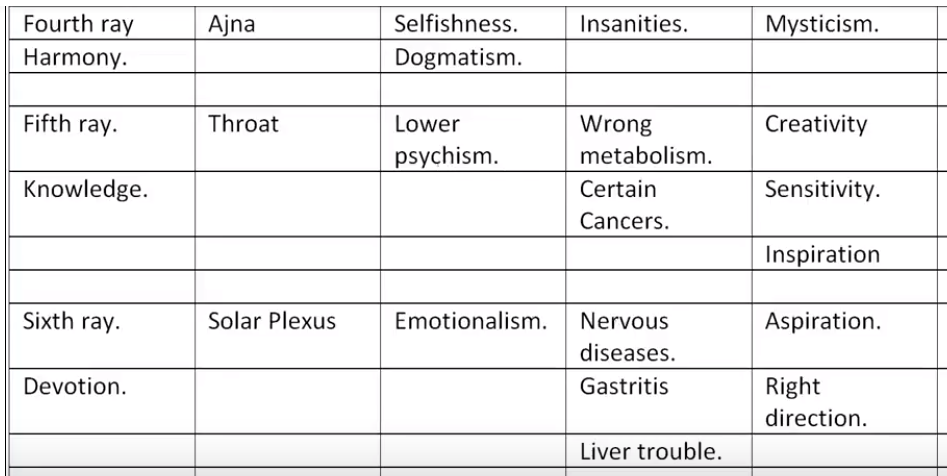 I've already talked about the aspiration and emotionalism here, anything else? Lower psychism is certainly possible. The throat center in relation to the Atlantean development. Lower psychism was rampant at the time, of course it all works out as various difficult kinds of problems. Third ray at the sacral center, sexuality, overactivity and parental love, yes shared with petal one and I suppose petal two. Is the second ray active in the astral sense of the heart center? Well all of them have to be active, but I don't see so much going on here. When it comes to self-pity in the dramatic ‘I’, when we get into the Leo petal I think we get a lot of that at first, before the stage of selfishness is relinquished and at least begun to be relinquished and the person steps onto the path of aspiration. The astral chakra I think would be strong among the astrally-polarized people, and we did refer to Esoteric Healing page 51 for some of the negative qualities of the astral chakras which will correspond to possible states during second petal life. It's just so hard to know how the people of earlier times really lived, except to observe those people who are their parallels in present times. We will refer to this chart now and then simply for the state of completeness. There has to be a whole science of the astral chakras, and so far we don't even have our science of the etheric chakras completely worked out by any means. Astral sacral is third ray, actually notice how the third ray goes with that, and the fifth ray associated, and there has to be reasons for that. Communal life is found in a more loving way, parental love would be emphasized. In Esoteric Healing, page 152, major expressions of the third ray. Let's take a look: It is the organ for the distribution of creative energy, of the energy of the third aspect by souls at the above point of evolution. There are three centres in the human being which are related to and the major expression of the third ray or aspect at certain different stages of development on the path. 1. The sacral centre for the undeveloped man and the average man. 2. The throat centre for the aspirant and probationary disciple. 3. The ajna centre for disciples and initiates. EP I 152The sacral center for the undeveloped man … the throat center for the aspirant and probationer, and the ajna centre for disciples and initiates. This relates to the third ray interestingly enough, what a complexity of energies there are. In the organ for the distribution of creative energy of the energy of the third aspect by souls at the above point of evolution. There are three centers in the human being which are related to and major expressions of the third ray. So I think it fits that the home of the mental elemental being in the sacral center, when the third petal will be developed the third ray and the sacral center will be involved. The third ray is connected with the sacral center in the astral chakras, but also as we see in the etheric chakras as well. … Which center are we talking about here? Uranus, Mercury and Saturn, as they pour energies with the nine points of spiritual contact. b. This center is related to the first initiation and develops great activity when that point in experience is achieved, as it has been achieved by the vast majority of men who are at this time the aspirants and the probationary disciples of the world. (Forget not that, technically speaking, the first major initiation from the hierarchical angle is the third. The first initiation is regarded by the Masters as signifying admission to the path. It is called an initiation by humanity because in the Lemurian days, it was then the first initiation, signifying entrance into complete physical control.) It is the organ for the distribution of creative energy, of the energy of the third aspect by souls at the above point of evolution.  EH 153This center is related to the first initiation and develops great activity when that point in experience is achieved, as it has been achieved by the vast majority of men who are at this time the aspirants and the probationary disciples of the world. (Forget not that, technically speaking, the first major initiation from the hierarchical angle is the third. The first initiation is regarded by the Masters as signifying admission to the path. I think that's very important. Sometimes we want to win the path begins, but this is one way of looking at it. It is called an initiation by humanity because in the Lemurian days, it was then the first initiation, signifying entrance into complete physical control.) Was it a manasic initiation, such as what we have now? The birth of the Christ in the heart? He does talk about the first initiation and had to been on a lower turn of the spiral at that time. It is the organ for the distribution of creative energy, of the energy of the third aspect by souls at the above point of evolution. Which center are we actually? It’s the throat center. This is such a marvelous section in Esoteric Healing on the different chakras. There he gives us more information on the chakras than anyplace else as far as I know. The major expression of third ray is the sacral center for the undeveloped and average man. This will be found as an important chakra in relation to the second petal processes. For unfolding of petals, we are speaking of involution and evolutionary arc, the spark of mind is given. What about astral and solar plexus center? Sentiency is developed in relation to the solar plexus center, sacral center desire has more devotion and sentiency is not desire. Atlanteans took sex into the imaginative field, two times three equals six. That is interesting. 02:08:40 Now we enter a new … this is organized in a specific way with some specific questions and topics but then come the elaborations that came from classes and my own elaboration, they're not so easy to keep in strict organizational present format. I’ll try to pick the ones which are useful and let the others go. We’re talking about the ray … let us see the ray or rays most implicated. Most implicated in relation to this petal. Well ray six certainly, because of the correlation with the astral plane. All of these petals are ruled by Mars, so ray six is going to be important in all of them. The man is subject to desire and he does not have the mind to extricate his desire from the lower worlds. But ray six is connected with the astral plane and through this petal the astral development really begins compared with the kind of astral or emotional response there was during the great majority of time in the work of expression of petal one. Even with the astral plane where the majority of activity is found, Atlanteans were devotional they were desirous. It wasn't so much devotion to an idea, maybe only to a primitive ideal of some kind. For an ideal, mind is needed, but DK has told us that we are working on ahead or at least organizing on ahead to a degree. How far ahead? This is a really big question. What is the effect of this organization? This is a really big question. … There is a mystical devotion here to certain vague ideals and to a vague God. Devotion perhaps to secret hidden power, good or bad, which one must propitiate. I've seen a lot of this even in the Aryan times the Atlantean holdovers are propitiating inner thoughtforms that could take on a very godlike power. At least this was found in the lives of Alcyone. We are not using the sixth ray in terms of dedication to the soul which is our highest aspect at this time anyway. This is interesting, the ray six and four are those that are found particularly on the path of aspiration, but we're not on the path of aspiration yet, we have to wait until there is work being done in the later fifth petal before that can happen.Ray four? Rampant desire produces conflict within the emotional field. There is self-centeredness and love of self but then also love of others and the conflict arising because of that the heart is the fourth chakra, interestingly enough, and the man controlled from the astral plane has heart, solar plexus, base of the spine, and the Atlantean root race was the fourth, so certainly the heart was active but not as that which bestows true love, so a type of love did arise independently of the demands of the instinctual nature. There is emotional conflict. With ray four a lot of people feel they have a ray four astral body. There was not one of those in the Tibetan’s groups, or in the examples that He gave, although in the examples you even have a ray five or a seventh ray astral body, but certainly it is the plane where on the dual forces are found. There is an inherent conflict of duality within the astral plane, which I suppose makes people think they have a ray four emotional body, but Taurus, the major ruler of this petal does give ray four. Ray four interestingly enough gives, we are told Esoteric Psychology Volume I, in the early 200s there, it gives self-centeredness. Anyway, there was a very big war in Atlantis, it was according to Philip Lindsay I believe it was in the fourth subrace of the fourth root race. It would certainly fit in terms of the division of the forces, and their conflict. Ray four is the warrior in that sense, the warrior race, so to speak, and in the fourth rootrace in the fourth subrace this war took place. So the fourth ray has to be important in the Atlantean period, which was a time of devotion and a time of war. Ray four and ray six are the two Atlantean rays. We remember on a higher turn of the spiral, human group number seven were the mystics, longing and struggling, struggling under ray four, longing under ray six. Some of the things that happened in the earlier phases are reflected in the higher turns of the spiral. Is ray two to be found here? Ray two perhaps for self-love, before the mind has really come into play. The faculty of comparison is increasingly present, the glamour of popularity oftentimes due to one's attractiveness having to do with one’s sacral center perhaps. So, it's a lower ray two physically and emotionally interpreted. And related somewhat to Venus with itself proposed ray two personality. The love is not the love of another as a soul, unless of course you have a more highly developed person, but then they would be working specifically in relation to the second petal. Will be love comfort, ease and harmony in this a Taurus petal? I suppose so. What do we have so far? A six, and a four, and a little bit of ray two emerging, but in a very form-bound sense. 02:16:30 Are there other rays implicated in the functioning of this petal in its development? Well three, five and seven. Ray three is foundational to the knowledge tier, and it's secondary. It's there in general, because we're dealing with the petals of the physical plane and we're still very much dealing with the physical plane as our main objective, though I suppose that was quite a bit of escape onto the astral plane in relation to this petal, but I imagine that the desires tended to be more focused on the physical plane. Either unnaturally cultivated or simply because of the normal human process. Maybe some were rising onto the astral plane and center their desires there, but it sounds more like the mystic phase. Ray three is connected with Taurus in this funny way. It’s justifiable because of its relationship to Buddha who had the third ray monad, and He is the emblem, or He is the individual who stands forth in relation to the Taurus cosmic decanate, Hercules, ray one, Christ ray two, Buddha ray three. So, there is a special relationship we've been told in Esoteric Astrology between our earth with its ray three personality and Taurus. So even though in those fixed signs we don't find such an emphasis upon ray three. Interesting enough among all the nations, there are currently on this planet (at least the ones mentioned by a DK and it's quite a few I mean obviously not the newest ones) there is none with a ray three soul. None. Some of them have the right three personality, yes but none with a ray three soul. Obviously, we're into a process of extracting ourselves from physicality. Ray three here is important in relation to sacral center which is still I think a very active center because we have physical love. Ray three, a growing intelligence is found and the relationship to green, and periods, someone said, of barter and exchange. Who knows what the standard of value was? But it had to be worked out in the second petal, because Taurus and Venus would demand the working out of a standard of values (currency, whatever it was) in the second petal. So ray three would be involved … in the financial transactions. We cannot suppose as we think back upon those early days that in the high point of Atlantean civilizations someone would say, ‘I'll give you two sheep for one horse.’ I'm sure it was more sophisticated than that. If they could build the vimanas and flying machines and have crystal technology and other things that we can scarcely conceive, their means of exchange – which is related to rate three would have to be more sophisticated than simply the lowest form of trading or barter. What about ray five? It's pretty secondary, an Atlantean petal. Ray five, such as it was would come from those beings who are more highly developed, and they would impress upon others what had to be built and done. Someone really is emphasizing this development of self-image. I guess when you look at Venus that is the mirror and its ray five and it is a kind of a rich, reflexive consciousness and it turns our gaze back towards our center and hence we develop self-image. I guess through a long time before mirrors existed but one day people would look in the water and say well what is that? Eventually it came to them that it was an image of something they associated with themselves. Ray five can enter here via Venus and Libra because the cleavage between what is the self and what are others is more clearly defined and then one can define oneself. Ray five creates this cleavage but Venus also gives the magnetism to relate self and others. In general, it's not a ray five petal. Until we get into petal three and turn our attention really to petal three, we cannot think that ray five will be developed at any strong sense except that the orange is consistently there; the orange is all the way through and is the predominating color of the first tier, just as rose is for the second, and yellow for the third. So if from the time of individualization ray five will be there, it's just a question of the proportion. What about ray seven? Is it secondary community building agriculture more stability less hunting the productive rhythms in life, cultivating along with the seasons? I suppose you'd also be hunting with the seasons, but ray seven is really connected with agriculture and community and the phases of the moon; when to plant, when to harvest, and so forth. So ray seven is there and we should say that the Atlanteans had their important rituals which many of our rituals extend today and we've been told that some of our modern rituals have a definitely Atlantean coloring. … I think I want to make. Sometimes when you look at the way the masses in the different countries are reacting and you see the news you realize that there are indeed so many millions of people today who are part of that Atlantean consciousness. How is it that the community is based on ray seven? There's lots of organizing of the rhythms of living, buildings, forms, patterns, laws, rules. What we do and when we do it. What is the correct method of putting things together. Society is built on rhythms and right behavior under the law. Law has much to do with respecting proper rhythms. I'm thinking about the law called ‘disturbing the peace’. What you might be able to do in the tone of voice said, you could speak in the volume of your motors and all that, what would be acceptable in daylight hours are not acceptable in night hours. It’s just a question of what is appropriate to the time, and obviously no society will be successful if you go out planting seeds in the dead of winter (except under special circumstances), and you're not going to harvest before anything is grown. Everything has its rhythmic basis and we have to respond correctly to the rhythms which nature imposes upon us, and ultimately which the Lord of the World is imposing upon us. There is the attempt in this petal two to move away from the lower, ruddy, ray one expression of the warmongers, the savage who is principally out for himself. 02:25:30 But the natural laws are there as well, and ray one is a part of them. When you break them there are repercussions. As we saw through the breaking of the law and the ensuing pain and suffering. There is a result that knowledge is achieved. By the time we get to the end of petal two, we love others more and we may begin recognizing ourselves as something to be loved, too, but that sounds more like contemporary psychology. We really don't understand the soul nature in our life. Law is important in community. Ray seven is certainly there, and ray one is obliquely present. In terms of the second petal, ray one, has some growing, ray two, ray three for the medium of exchange, and in general for the color green and relationship to nature and so forth. Ray four for struggle, certainly. Ray five is present in all these petals. Ray six definitely, because of the desire body, and the rhythms of ray seven. If you combine four, six, and seven, you get a ritualized society, but one that is not yet really intelligent and is directed by others who are. Sometimes when you look at the Atlantean achievements, we think they must have been so incredibly intelligent, but DK is telling us that the average Atlantean was certainly not intelligent, but more impressionable.What about the colors of the petals and their meanings? Orange, rose and blue. For orange, it's still the knowledge tier. Orange is in a way the self, but it's very early Leo, the self-image is quite primitive. But from the primitive self-image a movement from the love of self (actually love of self, not just acknowledgement of it, not just fearful attachment to the ongoing presence of the body) but there is a beginning of the love of self, and Leo is there, too. Knowledge is growing especially, knowledge concerning love and relationship. That's Venus, thus Libra. So in this petal a kind of transition from Leo to Libra. This is interesting, because Leo and Libra are involved in what could be called the reversal of the wheel which occurs later on where we have a balancing attraction between the higher and lower pairs of opposites. We change the sense of our center of selfhood, which is Leo. Orange is related to the growth of self-image. The growth of self-image and love of self is related to the use of the sacral center. The color orange is pervasive and mind continues to grow even in this stage. But it has this interesting relation to the sun, orange, and to love self, which DK mentions. There's a movement from love of self to love of others. First, we have to really establish the love of self, of course that can get entirely out of hand and when you look at these great Lemurian or Atlantean statues which were basically dedicated to the image of the colossal human beings who existed at that time. You could really see a very strong love of self; they kind of deified themselves in these statues, and I suppose people were made to worship them and not some higher being. Today [2014], there are leaders who seem to encourage this kind of worship of their own person, such as the cult of personality and so forth. It's not a far cry from what happened in those ancient days when colossal beings made great images to themselves which were idols, really, and force the people to worship. What about the color rose? It appears for the first time in the second petal. So, it is definitely related to sixth ray and to the astral plane, and to the refinement of red emotion, you might say, which is savage emotion. We're moving from the red to the rose, from the first to the second petal, from this raw and brutal desire to be fulfilled at all costs, and largely based on instinctual gratification. We come to a more refined desire nature which desires not only instinctual gratification, but also such things as relationship and other finer states. Just check out what it is that you really desire above all this is such an important thing. Where do you direct your desires? This will tell you so much about what your polarization actually is. Rose in this case is related to the love of form. I mean there are probably all these different shades and degrees of thickness. Think about how we look at purple, violet, light violet, lavender; these are all essentially the same color, but in different degrees of lightness. The admixture of light is different in each case. We could have devotion to hidden forces through the rose and energies and devas, because maybe the devic world was closer at that time, because the mental process of man had not driven them away. The worship of the devas could be occurring here. We see a lot of this in the old fairy tales of the various genies who come to do man's bidding. But the real aspirations were only among the higher types, when the door to initiation was thrown open (or at least opened) and this is more in human four point five, the fourth root race, sub five. That shows us that among some Atlanteans there's going to be real mentality, because you can't have initiation without a requisite degree of mentality, not as high as the mentality now required in the initiatory process, but higher than the normal Atlantean. So the aspirations, or let's call them intense desires, are more towards form here and not towards the inner God, but rose is involved here because there's a constant elevation of desire. … We all even today recognize people who have crude desires, normal desires, more refined, aesthetic desires, spiritual desires … maybe some of the highest there. Just look at the nature of one's own desire life. Of course, is not a monolithic thing, there are various categories of desire within any one person. Probably the sort of different shades of rose all the way from the darker to the lighter would indicate the nature of a degree of refinement of the desires. Some aspiration perhaps? … Some devotion especially to those who are physically close. There can be in the second petal, a naive belief. And a longing for that which is believed in. There is lots of Neptune here, Neptune is a color of rose, as well. Does rose enter into the love of others? I would think so. Rose is said to calm the nervous system, Venus and Neptune. 02:35:30 Suggest roles in relation to Pisces. Does tenderness come in the second petal? I would say so. With the uplifting of the desire nature as it transforms itself into love. The solar plexus center may be related to nervous response and is implicated in the unfoldment of the second petal. So, it's not the ruddy red of Martian desire, which seems to feel the auras of the lower types of human beings in which Leadbeater interestingly portrayed for us, those shots of anger and the red bands across the solar plexus area of the body. But something higher is starting to come in and eventually the other one is taken into consideration. It is not yet the intelligent love of the soul, and people are probably pretty well perceived in terms of their dense physical form, but the rose is justified.With blue, it does relate to the six ray, but also the transition from ray six to ray two. Both ray six and two are blue. It shows here the development of loyalty in this petal, as when one is true blue. There are some sixth ray, second ray virtues? Is there elevation of blue over rose? Is blue higher than rose? I don't know how we could answer that. In a way we could say because blue is a transitional color from ray six to ray two, and rose is not, then yes perhaps. It would be interesting to see – we’re told that the blue flowers are dying out, because the ray six is going out of incarnation. Will the pink flowers, the rose colored flowers, I don’t mean the deep rose, but the pinkish kind of rose. Will they die out too? That will tell us something about their relationship to the sixth ray. So yes, in Atlantean days, yes, the loyalty and devotion is coming in and more love under the blue I would say. So, from shadowy and physically-oriented wish life of human group three to the wish life through the love of the invisible, soft line rays connect with the invisible or the life aspect and hardline raise more with the form This is one general division, soft-lined rays connect with the non-formal and with life, and hard line rays more with the form. It’s interesting how the Manu’s department on the first ray is so responsible for the development of the form, has sufficient strengthening to hold the subjective aspect. Soft rays connect with the non-formal, and the wish life.Are there additional colors involved in this petals process? What about red and green? Red because of rampant emotions of those who are entering this stage. Emotions were rampant in early Atlantis, but maybe held more in check, maybe those were desires and emotions more related to the sacral center, but certainly in the earlier days of this petal the red would be expected. It is interesting that in the five-color sequence, which goes from red to green to orange, and then to blue, rose, the rose is reserved for a higher degree of development and is not found in what we might call the transition of the astral body. The red of the astral body to a more refined state. Sometimes it comes upon me how many different perceptions of energies and their interactions and the result of those interactions we are attempting to understand. It really is a fantastic jigsaw puzzle. I personally have never been very interested in jigsaw puzzles, that always seemed like a waste of time to me. I might have learned something from it, and I know people have a lot of five, a lot of ray two at the same time. They will be interested in the jigsaw puzzle, but I realize that from the point of view of meticulous entirety, putting the various scattered pieces of the puzzle of life together, I'm very interested. It’s kind of an Isis-ean impulse. Isis’ husband was cut into fourteen pieces and she had to find all the pieces and put them back together. So the Tibetan has given us a process, He has not use the concrete mind to set everything in rigid order and thus because he's done the scattering, He's allowed our own intuition to intervene and to be developed. At times it may seem tedious, and we may wonder what a laborious process this is, and I'm sure that many people kind of going along with this there will be times when you kind of want to go to sleep for several pages. It is laborious, it is tedious, but in the end, pure reason is developed and everything then belongs where it should be and interacts with everything else according to truth and not some kind of false or imagined relation. Things are seen in truthful relation … In pure reason, all things are seen in truthful relation; real relation and not imagined or false relation. Are there additional colors? Yes, the red. What about green? It's related to Taurus. I want to find that reference about, does He say well to do kindly people? Is that how he describes this … lotuses of passion and desire, the well-to-do kindly people of the world. … That means they have intelligence, without intelligence you cannot be well to do. That's really important and something that speaks to me right now because I was looking for earlier whether the lotuses of passion and desire are really intelligent. They are working toward the third petal, and they are well-to-do, they are kindly because Venus has done its work in the love-of-others is coming in, not only love of self. Sometimes that love of self can be preserved for far too long until it reaches even the fifth petals, some monstrous condition. So well-to-do kindly people of the world lotuses of passion and desire. … Remember that's found in A Treatise on Cosmic Fire, page 842 … You have to play the game and get the energy, the money which is of value. The green. In search of green. Green is sort of the medium of exchange you might say. It’s Mercury in a way but Mercury is not green. Saturn is green, and Saturn is involved with the third ray a green, and ray three are involved in being well-to-do. We get natural power which is green. Wealth can be defined, was defined, in terms of agriculture, a man with many crops growing and who could bring forth the green and exchange with others was well to do. For a number of reasons green can be associated with this petal simply the communal aspect and the moving from the hunting and gathering stage into the more settled civilization and with the larger aggregates of people actually working all together. That is movement towards synthesis. With the well-to-do there is acquisition and that brings Taurus into the picture. They become comfortable and prominent through acquisition. We remember the third stage of adaptation which is really selfish, but the person disciplines themselves to fit in because he wants to have those comforts. Money does enter here in relation to green, I mean people have all different kinds of money. In America we seem to have green money, but that may be changing a bit. Money enters here in relation to Taurus of that which is a value, so that exchange by Mercury can take place. Mercury has a lot to do with Taurus although it's not a ruler we can see it – the beauty is Taurus mercury. … Buddha, capital derives from head of cattle and so forth related to Taurus.As we get into the lotuses of passion and desire, the seed of ambition is seen as acquisition is planted. Acquisition becomes a factor in determining the worth of an individual under Taurus and Venus. Even the worth of a nation or a city state, what do they have? It’s come over into that English idiom that so and so is a man of substance? They are ruled by Taurus in their personality, and if you're going to be worth something you have to have something: I am what I have, or I'm worth what I have, and the old question, what is he worth? Meaning, count up his acquisitions. Was mastery of the physical in the Atlantean root race? Not by Atlanteans per se. You have to be really a first degree initiate. There was kind of a first degree initiation in Lemuria, but would we call the real mastery of the physical as a master has it now? I think not for the average Atlantean. What are the rays implicated on the basis of color? We've got the orange, rose and blue, so ray five for the continuing development of mind, ray six for the rose, and the continued refinement of emotion, or of sentiency. Then the sort of transitional blue, ray six and ray two, incipient, it is after all the second petal. The calming and cooling effect of blue is stepping in; it's not a hot color. So blue does cool things and so eventually the passions will be calmed. To petals open in lotuses of passion and desire but, when there is more work done in the mental petal under normal circumstances there is a cooling. Most interesting that the throat center so connected with intelligence has a large quantity of blue, silvery blue, connected with it. Whenever I see silver I see the moon, and I see form. Still is in a sense love in inform, the blue in form. But also its intelligence. There are ways to relate the blue as a sort of compliment to orange, and to relate to the higher mental plane where a higher form of intelligence can be found. 02:50:50 You understand how some of this was done, in heat of these classes [laughing] which sometimes were seven going at the same time and each of the groups was contributing something a little different. And I wanted to at least take it down and maybe did not entirely discriminate well as to what is really good and what is just mentioned. I'm kind of democratic that way, if somebody says something I put it down, because it is a group process and that way, unless it is entirely outrageous, and then you try to modify it, but when it comes to the mind I really do like order, and then when I see these different comments expanding all over the place I want to keep things as coherent as possible. What I think will happen though is that you'll see that I'm using the same outline, petal for petal, and you begin to incorporate the meaning of the outline and it will create a certain order in your mind, so that when you ask about or think about these petals and the type of process that occurs during organization and vitalization you will think (I suspect in some of these terms) and realize that these terms relate very much to the developmental processes of these petals.Let us continue then this category which should be anchored firmly in the mind. The major sign in series beginning with Aries in the counter-clockwise order? … It's Taurus. Aries is the first petal. When we have physical magnetism, physical desire, it's physical love, is it not? Isn't that what we saw? It is through love expressed physically, cultivation, the sense of beauty is starting. Fourth ray comes in through towards Venus the strong physical relationships are there and it's love expressed through physical relationships and through sex. Stabilization is there, and of course the problem of the unnatural thing, luxury enters into Taurus and this is a fomented desire, unnatural desire. When DK talks about the heights of luxury undreamt of we can only imagine. The old myths persisted and people thought of Eldorado where the streets were paved with gold. I wonder if it wasn't some sort of memory of the ancient Atlantean luxury. Major sign in the series beginning with Aries in clockwise order? Pisces. Emotionalism, psychism, the sixth ray, the Atlantean phase, rampant psychism. Jupiter is blue and is the ruler of Pisces. Is psychism spirituality? Not really, we respond to something subtle, but is it spiritual? It is part of the subtle world not the spiritual world. The dream science comes from Atlantis DK tells us and that. Psychologists of the modern era like Freud and Jung were busy recovering that ancient Atlantean science of dreams. There's a lot of out of the body experience, not all of the time but a lot. Escape from the physical body which is interesting repeated when somewhere in the monasteries and convents in such a boring time there in many ways one of the disciples (was it BSW? One of DK’s disciples, who) used to escape the tedium that way, and that had a lot of effect on his present life when he was encountering entities from the astral plane whom he believed were real but were not really real. So a lower psychism will lead eventually to higher psychism and it is all described there and A Treatise on Cosmic Fire page 188, so there is seeing into other worlds here and I imagine quite rather more strongly than in petal number one. People can be in the Atlantean phase negative and impressionable, the Atlanteans were easily impressed by the greater thoughts of their superiors and sometimes those thoughts were good and lead to great results in constructions and other times very bad. Major sign in the series beginning with Pisces on the clockwise order? Would be Aquarius. Let desire in form be ruler? Well, all desires at that stage are pretty much for the worlds of form, whether it's physical form or astral form. Group is growing and love is becoming more important, emotional highs and lows. I suppose if Aquarius carries water it's related to the astral plane. We could say there's a distortion of the esoteric ruler, Jupiter, well that has something to do at least with growth of community and accepting including loving others. Aquarius is the nervous system, related to the solar plexus center. The community is rather like a tribe, only an expanded version of it. There is some standardization that comes in here, and I suppose the seventh ray would be brought into that. Settlements occurred around rivers. Pre-feudal, the study of the history of humanity collective. Lower telepathy enters. Some small sense of group identification. Anyway these are random thoughts related to that, but the whole idea of the water; Aquarius and the water is important and where the collections of people occurred. Trade and barter, hospitality is here. Interesting that Aquarius is part of a certain constellation of the sky which has much to do with flooding, flooding of the Nile, and the waters from that part of the sky. There is greater abundance than Aquarius when you settled down rather than hunt, and one can store and preserve one's food. Through water there is the element of the sacral center. The highs and lows of the mystical typified by the symbol of Aquarius, but that we're not really in the mystical stage. Do we fit in the community or not do we rebel? Are we isolated? How strong are the taboos that hold us within the community? And so forth. Culture and civilization are emerging even in late Lemuria, especially civilization. Culture, maybe something a bit higher and Venusian in nature. The collective consciousness is developing. Aquarius is there for the distribution of goods, of water, money, energy, goods and services from the community. The goods are ruled by Taurus. So, from the way of moving with the zodiac, we have Taurus, we have Aquarius, and we have also Pisces. And they can all be seen in relation to the kinds of capacities to be built in experiences undergone in relation to the second petal 02:59:25 Are there other signs which are implicated and in this second petal process, and what would be the meaning? Well of course I've listed here Taurus, Libra, Leo, Gemini, Cancer, Virgo, and Aries. Let's see how we can justify this, and whether we've included them. These first two petals (any petal really, it's organization and gradual unfoldment, it spans a great period of time. Only the very highest petals, such as making the ninth petal, will be unfolded organized and unfolded relatively quickly. Maybe just in a few lives. So, Taurus of course with the physical relationships based on sex and desire. Libra, we have the unbalanced fiery passion of the sacral center. It is Lemurian but also found in the second petal when love is emerging. Passion as an expression of love. I mean, can we say that passion existed in the Lemurian stage? Well, I guess towards the end, where we were doing more than following our instincts, Leo, yes, the love of self. We enter petal two with love of self one of the first things to be cultivated. Venus is the looking glass, and we see the self and we start to love the self, but then Libra again, love of others and consideration of others, and building of the community. Gemini, love of my brother, love of others, acknowledgement of relationship. Brotherhood based on close ties. So, this the seed of brotherly love very early on. The sense of duality is coming in, the self and other, it's a horizontal duality pretty much, unlike the love tier which is a vertical duality. Also the Pillars of Wisdom are coming in here, we don't expect – there were there were probably certain kinds of rites of initiation. Gemini was so important in individualisation anyway and that is the coming in of the possibility of wisdom to the animal man. So even though the initiations would look very primitive and so much of our modern Masonry has even taken from Atlantean times and from the necessary out picturing which was done for the minds of those that had to think in those imagistic terms, those rituals did exist and wisdom was approached in its own halting manner. Gemini relates to the fluctuation of the emotional nature. Later to the incoming of the mind in a more concentrated stream. Pisces? Well it is perhaps secondary, perhaps to melt the ring-pass-not of self would allow for the love of others. Venus is exalted in Pisces. Pisces also for impressionability. Pisces for a general softening up of hardened first petal man under Capricorn, it increases sensitivity, such that at when two petals are open some creativity stemming from the soul is possible. What about Scorpio? Rampant emotions. Of course, the black lodge comes in strongly under Scorpio with introducing death to consciousness, the corruption of consciousness through the exaggeration of a natural desire. What about Sagittarius? Is it secondary? We have to question whether Scorpio is really secondary, because if you think about it, it is the sign opposite Taurus, and Taurus has a double emphasis. So I think there's a good deal of Scorpio in its relation to the astral plane in this petal. As for Sagittarius, it has rays four, five and six, they're all active here but especially four and six. It has to do with the orientation of desire and if we have aspiration in the simpler religious types, Sagittarius could be involved some lifting to the rose, some lifting of red to rose, looking towards something other and higher, some heaven, but not really understanding it. But the astral plane was very real. I'm thinking about the very interesting words related to the Native Americans the happy hunting ground. It tells us so much about the way of life and what they consider happiness to be and the fact that this way of life comes to fulfillment on the astral plane in the post-mortem state. And it's still very physical; a very physical heaven. Even as we find some religions today looking forward to a very physical paradise where those things which are reflections of the physical plane are to be found. Capricorn? Associated with sexual depravity perhaps, and the need for laws to control and regulate. The lower levels of the astral plane. But there are the laws of the community and Capricorn will fit in here. Capricorn fits also the quote need for green, an important color for this group. I'm sure we meditate upon it we could find other ways that Capricorn would come here. It’s not going to be found in terms of ambition, but at least a more organized life and one in which certain rituals occur for the sake of community cohesion. With cohesion; there's the number two, the second petal. Number two, the second petal. What about the sign Cancer? It was so important representing the dense physical body in the earliest incarnation of humanity as a whole in petal one? Cancer for the community in the growing togetherness and the growing mass consciousness and is using emotion. The emotional family is coming in here, we're told we have different kinds of families, physical, emotional, mental. Maybe soul families, maybe other and still higher families, monadic families. People bound together in emotional families. Interestingly, Atlantis was a matriarchy, so both Cancer and Virgo have to be important. Virgo the mother also has to be important. With Cancer, the family and near ones matter more than before, they are not just extensions of yourself or meant for your own satisfaction. Cohesiveness it begins to be based on love, eventually based on love, and we move away from objectifying others to recognizing others. 03:08:20 The re-cognizing of others is Libra and valuing the other not just as an object. We have Virgo of course with the agriculture and it can be associated with Bootes, who is in the sky near the Bear and he carries a sickle telling something about the cultivation of the growing and reaping. There's a Saturn connection there, but sometimes Bootes is seen to be the Christ and maybe he knows how to reproduce those who have grown spiritually in the right way. Aries? Well the wild horses of emotion, rampant emotion, for the third group coming in from Lemuria. But even today … you find people who go into this frenzy of emotion. I mean we go to Greek mythology and we find that it’s … was it Orpheus … or Baucus, where one of the Greek gods or personages was torn apart by women in a frenzy of madness. This is modern Aryan times. These ideas of emotional frenzies during certain kinds of rituals do stay with us. Scorpio? Again, the black lodge attacked during this emotional period and distorted, or let's say made desires monstrous, all out of proportion and thus very ugly, after the monster because the proportion has been so violated. It becomes ugly. I think we've probably mentioned every sign of the zodiac. Aries, the man-eating mares; the wild kama manas, it’s a major Taurus petal, doubly. Gemini in terms of the brotherhood and … the seeds of brotherly love and beginning of the searching in the Pillars of Wisdom. The initiation ceremonies of the close family. Leo the love of self, and certainly the growth of the self-image. Virgo for agriculture, Libra love of self going to love others. Scorpio the intensity of emotion and the attack of a black lodge. Sagittarius, the elevation and reorienting of desire. Capricorn, the laws of the community. Aquarius, all manner of distribution and exchange and the growth together. Also, Capricorn for security; it is a major sign of security and there was increasing security that occurred it is another one of those earth signs. Every one of the petals associated with Earth, all the earth signs, will be found to be important, Capricorn and Cancer for security. It's a lot more secure than hunting wild animals, it's a different kind of life. Pisces for the general kind of sensitivity in the melting of the usual ego boundaries and the possibility of love occurring. The general softening of the man, but still we have to say Pisces also a very glamourous an imagistic period under Pisces. So all of these things are important. See some of those Pisces today have to fit with the Aryan civilization. That's a lot different than being born in this highly imaginative, emotional Atlantean civilization. All right so what's the next signs implicated on the basis of color? Leo, Pisces, Taurus, Sagittarius. Let’s see. The orange of course is Leo, the self-love is there and the sense of self is growing. Rose can be connected with Pisces, indeed that's probably its closest connection and it has to do the refinement of the emotional nature. Taurus relates to blue, deep blue, and Sagittarius rich blue. So the more material parts of Taurus are being demonstrated including the love of beauty and there is a real orientation, a higher orientation, away from strictly physical satisfactions. Although the Sagittarian as the center can really get into those physical satisfactions as well definite Major great consolations most implicated? The Pleiades. The great mother. This is a matriarchy in the second petal, it's Atlantis. The mother energy is very strong here, stronger I would say than the first petal. First petal in a way can be considered a Cancer, first part of the solar system, of the previous solar system, of the second petal more Virgo, the matriarchy. I think when looking at Virgo above I think one should mention the matriarchy – it seems very important and it took place over a long time when you think about what Mars in Virgo could mean, it could mean the Amazon warriors. There's all kinds of ways to interpret the planets in the signs. What about the Sun Moon polarity most associated? Still the moon with its matriarchy, the moon represents the matriarch and if this is the Taurus petals then the moon as exalted. So we have another reason for exalting the feminine and fertility I think. Fertility of man in nature is so big with the Taurus energy. Fertility rites occurring under Taurus and the seventh ray. 03:16:20 So we have also Venus and a relation to the plant kingdom. In Atlantis there were fertility goddesses, the moon, Taurus, agriculture, fertility, the mysteries of fruition, so it's definitely the moon. We're not really into the solar petals yet. The first really solar petal is the fifth petal, and we're verging upon that. We have four stages of personality development, represented by the four elementals, the moon elementals. Then you have five more, it's like five is connected with the sun. Leo is the fifth sign above the moon, and Cancer is the fourth sign, Cancer-Leo together. It's like Cancer, Leo, the moon, sun. The number five definitely connected with the soul, whose emblem is the sun. Planets implicated and the reason for this implication? Quite a few here, and maybe more. Vulcan, Venus, Mars, Jupiter, Saturn, and Neptune. Although Vulcan rules Taurus, it does, but esoterically it’s not much present in its higher meaning, not much as the higher will. But it is instinct being transcended. If you have agriculture you need Vulcan to make your tools and you need to observe rhythm; Vulcan has a definite rhythmic aspect, you think of the blacksmith and the rhythmic hammer and the whole fact of forging, one needs the rhythm to forge. But in the first petal it made a lot of sense because when he was all about the hardness and resistance of things. Here, let’s just say, how about the emergence of art or some creative expression. Vulcan has a strong ray four, so Vulcan is giving us the implements, the tools we need. It’s related to the peasantry which cultivates the soil. The weight and density of matter is still pretty strong but being transcended in that respect. But being transcended and molded into something beautiful. It stabilizes the bonds, forges the bond between people, and maybe always present to make tools. That's Vulcan as a ruler of Taurus, but more in the artistic side perhaps. This is a petal where softening up is occurring and Vulcan represents the hardest of things. What about Mercury? It leans towards the third petal, as learning continues the languages continues that element of Mercury. But it's not especially a Mercurian petal, except for the conflicts of course, it is the start of conflict. There's not so much mind, but the more mind the more Mercury, more Mercury more mind, but let us think. We do have big conflicts and Mercury is the star of conflict in that sense. War and opposing forces enter with Mercury. Mercury though it's a harmonizing influence ultimately. So, there can be increasing understanding of differences and when peace is made through the understanding of differences and the willingness to live with them, Mercury is present. Ray four, Mercury and the peace process through the understanding of differences. 03:21:25 So we've looked at some planets, Vulcan, Mercury. What about Venus? Of course, it rules Taurus, it rules Libra, it's exalted in Pisces. Remember the need to toil in Pisces the group has to toil in Pisces because that's where most of the depth of work has to be done and the Christ did exactly that. the love of others entering under Venus and many monads in the lotuses of Brahman come from Venus and Jupiter, they are mostly Earth humanity and second ray monads. We have a lot of the second ray involved in Venus, Venus and art and beauty. We're told that with two petals open which of course is the final result something of the creativity of the soul can come through some something beautiful. So Venus is definitely connected with this petal, the Solar Angels are not really doing extensive in-person work, that it is more the second logos, but whatever type of the number two, Venus has connection with. We give it a ray five of course, but that's in its personal expression, I think it's more a two and in its very highest monadic expression ray two as well. For earth? It's very important in the first petal and really in a way throughout the outer tier, the knowledge tier, because our planetary logos is in a great experiment with increasing the light. Earth relates the sacral center, base of the spine center, but also to cultivation of the earth and the fruits of cultivation. So productivity expected from civilizations. I wonder what those early Lemurian civilizations really were like, not early but later Lemurian civilizations. We're talking millions of years ago maybe ten, nine, eight million years ago, the end of the Lemurian civilizations. There was a special relation between Taurus and earth DK points that out. And this is still one of the earthy petals, but the earth is no longer so hard in this petal two. So, the cultivation of the earth through agriculture is there and the earth is bringing forth its fruits to sustain man. We could wonder whether the excess of emotionality reduced the primitive vitality that we would expect to find in the Lemurian stage, but one does imagine that without the complications of mind it still can have been a pretty vital age. Of course, when the black lodge entered and brought the waters of the astral body swelling and every desire out of proportion it could have also killed vitality as well. With Mars? Well the entire astral plane is here and rampant emotions are here and intense emotions of the nice good people. Mars has all of those things, Mars as sex which is still very important in the second petal. Physical love, right? It is a Martian tier petals but overall I would say. Overall it is the purpose of life within this petal to increase Venus and reduce Mars. The astral body will be very intense emotional the rest but some higher quality you see Mars we can look at it this way, Mars is red and Venus is Rose; Venus is also other colors and so is Mars, but this particular comparison it shows us that when we have the Venusian cultivation of the emotions then there is – Venus is certainly not red. It is the reduction of the red and the increasing of the rose through the admixture I suppose of various degrees of white. With Jupiter? Well, the monads from Jupiter are in the lotuses of Brahman, which are really focused on that second petal. The nice, kindly, well-to-do people who have reach some success, some fulfillment, when two petals are open so Jupiter is here giving. Bounty and largess which comes from community living and from curbing one's destructive and frictional instincts. Well-to-do, in general is Jupiter, a sign of success and fulfillment, the planet of success. 03:27:25 … Success … may be used in relation to the fifth group. … Well-to-do, kindly people. … the idea of successfulness is there … They are still, nevertheless, predominately emotional. They constitute the bulk amount of modern humanity at this time. They are the average citizens of our modern world – good, well-intentioned, capable of intense emotional activity, with the feeling nature almost over-developed and oscillating between the life of the senses and that of the mind. They swing between the poles of experience. Their lives are spent in an astral turmoil, we've Scorpio but they have steadily increasing interludes wherein the mind can momentarily make itself felt, and thus at need effect important decisions. Esoteric Psychology Volume I 205They are still, nevertheless, predominately emotional. They constitute the bulk amount of modern humanity … good, well-intentioned, capable of intense emotional activity, with the feeling nature almost over-developed and oscillating between the life of the senses and that of the mind. Average citizens. Okay, the voter, right? They swing between the poles of experience. Their lives are spent in an astral turmoil, we'll Scorpio but they have steadily increasing interludes wherein the mind can momentarily make itself felt, and thus at need effect important decisions. That word successfully is there, I know it. Okay, people who are achieving success in some department of life, well it seems to be definitely connected with the group number six, who are the minds, and it seems that mind is success. Guarantee success. But so does well-to-do-ness shows there has been success … and there has been some success then among the thinkers, there is success. Jupiter is very magnetic, as is Venus, right, and we're dealing with magnetism in the second petal. The law of attraction and repulsion by which groups are formed, so there is more group interaction [through] the lower octave of Jupiter in Aquarius. That's more Jupiter. It's certainly a lot different than the kind of Martian-Sagittarian we will find in the first petal. Even though Mars is the hierarchical planet, it also has an earlier type of expression in the Hunter, wouldn't you say? Mars in Sagittarius is more the hunter than Jupiter in Sagittarius, I think so. But this is a period where man’s life can expand because of greater security. Under Jupiter man's life can expand because of greater security. Of course, security is one of those big Taurus issues, to have enough, to be secure. So it is a petal not given so much to the one-three-five-seven line, everything is implicated of course, but it's more of the two-four-six line. What about Saturn in relation to this petal? Knowledge in general is ruled by Saturn, the great third ray monadic planet, and maybe third ray soul. Respecting some laws of relationship, right? The Ten Commandments, which were made for Atlanteans, to keep Atlanteans to keep desire in check, I think DK told us that, it's really interesting. Some of the things that Moses apparently brought down were not from the Aryan age at all, and some of the idea of the judgment and so forth came from Atlantean times. Because of Lemurian excesses, Saturn was used to keep desires in check, and thus cancer, the disease, emerged. Saturn regulates the relationships through which love can grow, going beyond the ring-pass-not of self-love, considering others. So, we really do have Saturn so strong in Libra, a sign so important in the second petal. … We need to have a movie of each petal and the kind of life that is lived showing man involved in each petal. Of course that movie already exists in the whole string of films about our own particular life and circumstances, and there you will be alone in the movie house. Just like Kirk Douglas in that movie, Illusion, where he was the guys from the Akashic Record film crew were up there running the reel. It was a fascinating thing, it shows me of course that those actors really did somehow believe in those things; they end up getting into films where what they deeply believe is able to come through. Especially when you're in your nineties like Kirk Douglas. I had to had to laugh when I thought of it. When I was a kid I used to have those dreams of sitting alone in the movie house and seeing the film of my life. No specifics; no specifics that I want to talk about. Anyway, Saturn, law and Libra. I haven't realized we could bring in the fixed stars, particular stars in relationship to all these experiences, as the stars will contribute something to which lower forms also respond. It’s not just that stars are only effective at the third initiation and beyond when the solar initiation begin, I mean that is to an extent true, yes, that is true, but there's more to it. They have a range of expression which is very wide. 03:35:00 There's all kinds of things that we can bring in here for correlation purposes. The purpose of this correlation is to organize the mind. Although [laughing] sometimes when you look at all the different colors of numbers and all the lines going like this, you can wonder about the degree of organization which has been applied: 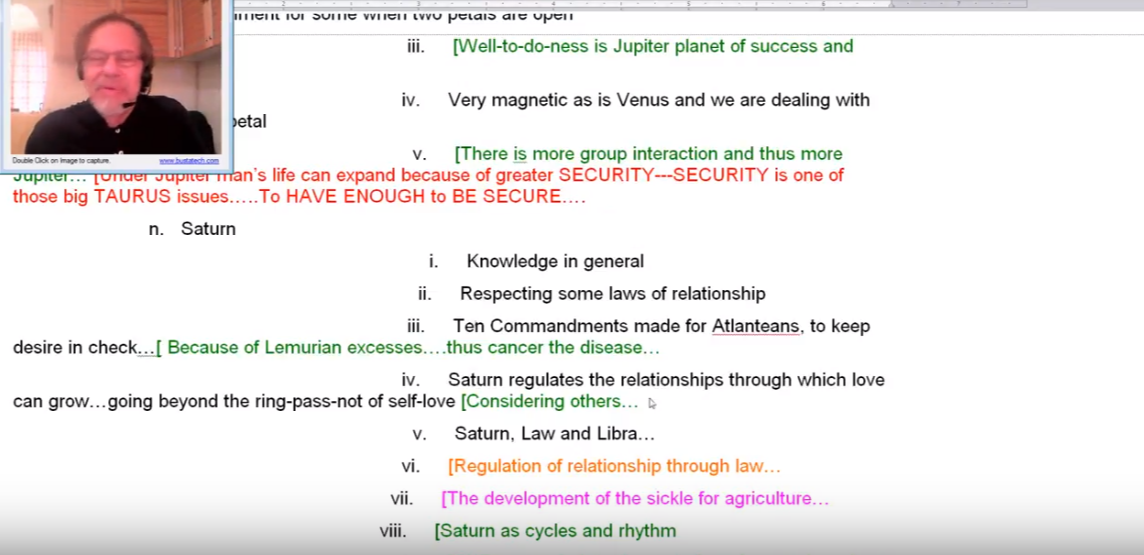 But our goal remains, the Hierarchy of the society of organized and illumined minds, and one perceives the other I suppose, illumination thrives better in an organized mind. Saturn, the sickle for agriculture related to Bootes, of course. Saturn as cycles and rhythm. But even in later Lemurian there have to have been cultures, there were certainly civilizations. Saturn was even more important in a different way in petal one. But Saturn is the planet that is the mental body of the great entity of which the earth is the physical body, so Saturn is always going to be present in terms of karma and the law. Saturn would help with the harvest, and from another point of view Saturn is always present in terms of karma, which follows us all the way through to the destruction of the causal body and even beyond. What about Uranus here? Maybe not too strong. If we consider the separation of men and women and their relationship to the sacral center in a more conscious way; I'm a man you are a woman. You're in this is all about conscious identity. But it's not Uranus as we usually conceive it. Here we are trying to blend with others and not assert our individuality so much. We are individuality, the Leo part of us is being a bit tame. But still new ways of doing things are arising we could say that. New ways of doing things when compared with petal one definitely. The sense of self has to be growing even if the love impulse is supposed to master that to a degree. Here we have Venus as fallen, two are actually quite closely related – Uranus is the spiritual pride in a way and Venus is the soul Uranus is the. The God who gave birth to Venus. Uranus as a sacral center ruler is found in this rather sacral petal. Is Uranus the astral plane? I don't know why that's there. Not really, more mental and more impending. The separation of the sexes? Yes, that was involved with Uranus for sure. The Aquarius separation reflects Uranus and not Jupiter. It’s not a very Uranian petal, but I'm sure in the Atlantean empire came many inventions created by more intelligent beings of course, than are found working petal two. So it's not about individuality really in this petal, maybe Uranus is even stronger related to the electrical storms in petal one, which saw man become individualized. But in terms of the innovations which the Atlantean period saw, maybe some Uranus can be found. Uranus is the planet of migrations, of course. Would there be more in any one petal process than in another? I'm not coming up with anything right now it is. It's not yet a modern Uranus in any sense, and we don't have the modern individual and we don't have the person rebelling against the community and trying to go his own way. No. But Neptune? Yes, it is the astral plane. It's a fundamentally second ray monad. Neptune and so the second petal that has a deep resonance to emotional magnetism, the astral sea, and trade through water routes, though a concrete thing, but Atlantis was Neptunian and in a way died in the water, though maybe not the way all people think. I mean which like America didn't sink, not the America we know, but certainly the home to many psychic tendencies as DK says, inherent psychism associated with the land of Atlantis. Growth of sensitivity and sentience in the second petal, which is Neptunian. When in Leo is the ring-pass-not of selfhood broken? Well at first it's pretty strong, I am the body, I may be a hundred feet tall but I am a body, this is what I am – so the physicalized Leo. But later the heart of the sun is mediated by Neptune, and the reverberations of Neptune relate to the heart of the sun, and this allows the love nature to emerge. Moving from love of self, early Leo, to love others which is later Leo. … Also the general psychism of the Atlantean period, and the ability to slip out of the body and float about on the astral plane. This is very Neptunian. A sensitive period, though not intelligently sensitive. 03:42:35 What about Pluto? Well it is certainly major in petal one, where you're losing your body quite often to animals or to the elements or to other colossal human beings. Is Pluto major here? In as much as it is related to Hades, and the astral plane maybe. Kidnapping is ruled by Pluto, that sounds a bit more like the early petal one. If you want somebody to be a slave or to be owned, or a partner or a wife whatever, you kidnap them. So it's capturing the body. But here in this petal the body is fading below the threshold. The shades, the ghosts, are found in Hades and I suppose some communication with those ghosts is certainly possible in the second petal when there's lots of astral experience. Well that said, have we mentioned everything? The moon for the matriarchy. Sun? Maybe not as strong but the sense of self is growing. Vulcan is there, not too strong but it is there, making the agricultural tools. Mercury is for conflict and increasing in its harmonizing power and the mind is also growing. Venus is very strongly connected with this magnetic petal in which love is ascendant. The fertility of the earth is coming forth. The warfare of Mars? It was Atlantean days in the great battles were fought in Atlantis by Atlanteans, and some who are more highly developed. But Atlantis for ray six and four; Mars and Mercury they are ruling planets in a certain way, Mercury the star of conflict and Mars the God of War. Jupiter in terms of some fulfillment through stability. Saturn and through the law and the ever-present karma. Uranus, not so much, but there were inventions of course and there was technology and I think that could be interesting, we said, but that was the Atlantean period more than the Atlanteans, and it didn't come from the Atlanteans it came from higher types. Jupiter? It’s not strong, but I want to say but don't forget Atlantean technology, don't forget that. Neptune of course because of the psychism in the water and the sensitivity in the ease of going out of the body, and Pluto for Hades, like the separation of the astral plane from the physical plane. Perhaps there was less danger to life and limb. Pluto as the planet of death and in petal one, but … the black lodge cannot be forgotten under Pluto. The attack of the kind of oppressed that … the Lords are wicked pride and hateful lust and wicked pride, let's just determine what they are here. … cosmic evil was forced back and the door which “conceals the place of endless death and hides the countenances of the lords of wicked pride and hateful lust”. Rays and Initiations 754… ‘The place of endless death and hides the countenances of the lords of wicked pride and hateful lust’. It's not very pretty is it? But Pluto is connected with these particular Lords. Some people think it is an evil planet altogether, of course it's not, it's the healer and with the power of the serpent it's a very important planet. The attack of the black lodge under Pluto, the lords of wicked pride and the hateful lust. That takes us through the conventional planets anyway. All of them are planetary logoi in our solar system and all of them have aspects which come into our particular planetary system and are expressed in this sort of microcosmic zodiacal reflection which we call the heart center of the monad or the egoic lotus. My colleague, Niklas Nihlen, he has a category here: What planet is implicated according to Niklas? It’s Venus. We've been emphasizing it the colors involved in this stage. The field of green mostly. … I'm not going to do all of these, I think these are more for the future. The field the green is here, and not the orange, not really the orange, the ambition is not here, and red is tapering. I'm speaking about the Old Commentary where we move – I actually intend to do a commentary on that, I've done a lot of work on that, but I just didn't include it here. Moving from the red stage of man to the green on the playground of the Lord, to the orange, seizing the orange ball of ambition, to the walk through the long, damp, narrow tunnel until the oval with the cross, rosy cross against a field of blue is seen, and then out into the light of day. Musical notes? Certainly fa. I say fa, la, and sol. Would be more meaningful if I played them? Here is the fa, [singing]. It is still green and related to matter is the note of the third ray, the green note of the previous solar system. But I say here La flat, or A or A flat maybe a little different from la. … It is associated in my mind anyway with Neptune and with the rose color. Venus is the fifth ray and la, and indigo. … [tones and singing] This is the A flat. No, there's no, if there's a flat I'm sorry I just gave you before B. The flat no one records thing is so easily. A flat the A. That's the la. Sol is the second ray note, its color is blue, and so there's some of this love coming in. And, do is given to Mars and to the color red, and to the note C.  The color code for all of this, and the scale codes have to be worked out. Well, intervals of musical chords? I don't know that I asked for this to be put in here. I'm thinking about it. There is no interval. Ah ‘to be developed later’. Of course, there is no interval in petal one, it is pretty much the sounding of the do the red. You almost have to wait for personality before you get do. So that's the minor third and the major third which represent personality, and you don't have personality yet. Although we can think what really is associated with the astral plane? It’s the do, and the six ray. The do connects with the six ray two, and with the second a bit, but we're not having so much second ray at this time. That's for more developed people. That is a whole science in itself.  03:54:00 There's just so much to be correlated, I sometimes think I'm using the egoic lotus as the excuse to correlate everything. But, of course all these energies do come in to our field of receptivity, in our field of expression, so we want to be more aware of what we can draw upon for specific purposes. When I get up into the realm of the soul, I'm definitely going to use this interval… [tone] that will be the fifth, and when we're integrating the personality [tone] for a happier personality. The cosmic law most associate with this petal? It still continues to be the law economy, but the law of attraction is really setting in. The Law of Economy is for the entire tier, it's a third ray law and the third ray prevails throughout the entire tier. It's rather interesting that orange prevails whereas green is only found in one, and the law of economy must prevail in the hall of ignorance and in the knowledge petals. Remember the Law of Attraction very much connected with the rose, and blue comes in as a subsidiary at this point. So, the Law of Economy principally, with the growing Law of Attraction. It's important for better relations. If you're going to move your attention from the love of self to love of others, obviously the Law of Attraction is going to be there; it's going to be love and it's going to be magnetism between yourself and the other. Venus and Libra come in there very strongly. But economy basically for the exchange of produce. Produce under Taurus, Earth, ray three, a more settled and abundant (I should mentioned that) life under Jupiter. It was pretty close to the bone in much of petal number one because there were civilizations toward the end, but they overlap the Atlantean period. If early Atlantis was twelve million years ago, early Atlantean days, and any kind of real development of civilization in Lemuria could not have happened before eighteen and a half million years ago, so you you've got a period there maybe six million years ago when Atlantis had not begun, but Lemuria was continuing its work and then Atlantis proceeded parallel to Lemuria. It's all in the difference of approaches and different groups were probably predominately Lemurian or predominantly Atlantean, I mean the study of world history from this perspective, and what can I say the rereading of The Secret Doctrine would be most worthwhile. One day comes the study of things as they really were according to the record akashic record. The systemic law most associated with this petal? The law of love, or law of cohesion. The law of love is related to the sixth ray into the astral plane, which is so strong, and it's a reflection of the law of cohesion from the second plane, which is a Jupiterian Law. Things are holding together better in the second plane and there's less of this fractious Martian divisiveness. Are there any soul laws here? None. Astrological triangle most associated with this petal? Mars-Venus-Sun, Mars-Venus-Neptune, I have them in different orders here. Mars rules everything in the outer tier, Venus rules the entire egoic body, but this petal particularly. The sun shows the presence of Leo and the need to move towards Libra-Venus. Mars-Venus-Neptune, the growth of love, basically from love of self to love others. This from page 540 of A Treatise on Cosmic Fire:2. The Petal of Love for the physical plane. Unfolds through physical relationships, and the gradual growth of love from love of self to love of others. TCF 540Unfolds through physical relationships, in the gradual growth of love from love of self to love of others. Maybe not the deepest part of the others that one loves, one may not even see, even today we see it when some person says, ‘I love you’, do we see more than the personal nature? That is our question, do we see the soul of another, do we have that kind of spiritual discernment? So we're refining our desire when we move from Mars to Venus to Neptune. Neptune being the highest type of desire and bringing in some sort of etherial, aspirational longing, towards what is conceived to be the higher self. Mars is pretty well the conflict, sun is the sense of the self, and Venus is the sense of others. Maybe there's another man controlled from the astral plane. We already mentioned that, it is the heart, solar plexus and base of the spine, but that's in another series, here I'm just thinking of astrological relationships which are important. I think we can leave out the earth, we can leave out Pluto. Mars is important for the astral body, Venus is important, maybe Mars, Venus, Neptune, is even more important than Mars, Sun, Venus. The senses and their extensions? At first it was hearing in petal one, but now it's touch. In terms of psychometry of the Atlanteans were very psychometric, so touching something they could get the image and see what it was and this points all to growing sentiency, which is another reason why Neptune and so important in this triangle above, it is the planet of touch and of sentiency. He gives us different planets for different things and sometimes it seems even a bit strange, but He has His reasons and one day we will know them. Do Taurus people like to touch? They do, so there is the Taurus. I don't know if this is a petal of sensuousness. Whereas petal one, more of sensuality. But we should not exclude sensuality from petal two, because Taurus can give that as well. But in the refinement that comes later will come the Venus refinements and there's a difference between sensuality and sensuousness that a more delicate appreciation comes in with sensuousness. What's the guna most associated with this petal? Tamas perhaps, tamas overall for the tier, but not within the hall of ignorance but in relation to the higher of the pairs of opposites. Rajas is coming in, you move under the influence of love and desire, so desire propels you. There's a lot of rajas coming in here. It is neither a tamasic or rajistic petal, but when desire comes in strongly there will be more of the rajas. We could probably say with some justification that petal one, tamas, at least in terms of consciousness, maybe not in terms of running around and shooting at animals or running away from animals. Petal two, rajas. Petal three relatively, under Mercury, sattva, where there's more of a mental appreciation and the highs and lows are not so many, and desire is somewhat tamed. Which of the three advanced meditation themes most associated with this petal? Not relevant? A greater constellation or planet? … the planet of course is Mars. Now if we go to the greater constellation, is it Cetus, the Sea Monster? No. Cassiopeia? A little. Perseus? No. It’s more heroic. Is it Eridinus? No. Is it Auriga, the charioteer, with its speed? No. Is it Orion? No. Is it in Gemini? Lepus, the hare? No. Is it Procyon, the little dog? No. Is it the greater dog? No. Is it Argus, the vessel for incarnation? No. But what about the lesser sheepfold of Cancer in terms of community? Maybe. And also Greater Sheepfold in terms of civilization, there were great Atlantean civilizations, yes there were. Then with Leo, it's Hydrus. Well, one has to realize there's a lot of evil has to be attacked. Then there's Crater, the Cup. Well it's generally considered be the chalice of the soul, but it could also be the ability to contain the goods of nature. There's the karma of Corvus, the crow, in Leo. Not necessarily in this petal more than any other. Virgo the sacrifice of release is there. Then there's Bootes, yes, Bootes, agriculture, the man with the sickle. … and then the Centaur, the Centaur certainly could have been included in petal one, half man, half animal. There is in Libra, Corona, well that comes later doesn't it. I think there is the Southern Cross, no, unless of course we want to interpret these at a very low turn of the spiral. The sacrifice of one's skin, so to speak, the wolf, Lupus? No. Corona Borealis, the Shamballic crown? No. In Scorpio we have the serpent? Not necessarily, we're always going to be fighting evil, in Atlantis we did but this is the serpent power. We have Ophiuchus, the healer? Probably not. And we have Hercules, maybe Hercules, but no he really comes later, he's the phantom disciple. [transcriber wondering if ‘phantom’ is the right word?] In Sagittarius, we have the falling gripe, or the Falcon, that's a higher meaning. We have the Altar and being put on the altar by someone else. This is not so much it, but the altar was important, Ara the Altar, important for the ceremonies of those days and the propitiation of the gods. Then the Great Dragon, well that's such a high – you can wonder why it's even there included in these extra zodiacal constellations, it’s probably because of proximity. Saggita, the Arrow? No. In Capricorn it's the arrow of under pain Via Dolorosa? I don't think so. The Dolphin? No, the happiness is at play in the realm of the soul. No. The eagle? No, although conquest can come later. These extra zodiacal constellations do have their effects and they are not always the kinds of high spiritual effects we talk about. When it comes to Aquarius, there's … Cygnus I think, that's the third one, there's Pegasus, that's the second one, and I may be forgetting this because Cygnus is definitely there, Pegasus the winged horse. Oh yes, the fish who stands at the bottom of the river of Eridinus and drinks in the water. Maybe the fish God, somehow taking in and saving the souls who descended into incarnation? But no, not from that level of interpretation. Then we come to Pisces, and I'll probably forget all of them except Cepheus, the King, which is Sanat Kumara. … of course, the band of that which ties a man to matter. Well, yes, it's still generally pervasive. Andromeda is the soul and chained by lower psychism. Maybe Cepheus, the King, the final king? No. Maybe Andromeda. Perhaps, because she has to be rescued by Perseus and the soul is chained and subject to psychism. There's no chelaship going on here. There may be some religious progression, but no chelaship. We're in the book of form and we're definitely on the path of evolution, not the path of ambition. The penetrating light of the past is a Taurus type of light, but we can't use it for that. Let struggle be undismayed – that fits well, one wants peace but there is struggle in the Atlantean wars. So the fourth ray is involved there, definitely. I see and when the eye is open all is light, but it's not applicable. At another time I'll fill in these other things. The whole alchemical process could parallel what we're talking about here. The factor of taste can be strong. The factor of touch, the skin, is strong. Taste and touch, I suppose. In other words, the tongue and the skin. Maybe we're not dealing so much with sight, hearing is of the other petal. Smell? Perhaps for the subtle, smell in early expression. But this is a really good one, the alchemical journey. I think my colleague B.L. added this in, I think so, I can't remember exactly, but we could really talk about that, and I have other colleagues who know more about alchemy than I do so, we could do that. 04:12:20 The tarot. I'm not sure, I'm trying to think, they all have such generally high meanings. You know where the personality is dying we could take the death card, of course. But we are talking about the spiritual path when we talk about the tarot. Maybe we have to wait until later. The mental chakras? The lower ones. The eight means of yoga are the among them the commandments and Thou Shalt Not and so forth, they are entering here. The Beatitudes don't really apply. The commandments were written for Atlanteans we are told, so this fits within four Atlanteans. The three advanced themes of meditation have to do with isolated unity, inclusive reason, and presented attributes, and they do not apply. The Fifteen Councils are mostly about being on the path and working pretty much within the body of thought, and also emotions to a degree. [recalling a phrase] Watch the body of emotions for the waves that rise upon the stormy seas of life, engulf the swimmer, shut out the sun, and render all plans futile. That would be counsel number three which deals with the control of the astral body. Council three control of the astral body. Archangels and all the rest, sephiroth and all the rest? Well the Sephiroth there of course it's possible. The first, petal one, we could say it's Malkuth, the lowest of all. But Yesod rises and maybe the astral plane? I don't know if it's necessary to get into these but this can offer for others more correlations which might be interesting. The tribes of Israel are pretty much related to the signs of the zodiac and we've been giving a lot of attention to the signs of the zodiac. Now we've reached that point in this, I would call this what we've been going through, oh do I dare say, you know, the process of chaotic synthesis. God help us. [laughing] Once we lay it out in all of the charts it will be much less that way. It is laid out in the charts, but this … all this has been the process of chaotic synthesis, all this stuff is here, it's just a question of in what order. I actually do have a template, but once we begin filling in the templates, that's where the problem happens. Here what I decided to do, this is just a couple more pages, and the way we did it was just say this is what members of the groups have added here and there, and I've thrown some things in. And as this is just for you to look at as we go and if anything really stands out as being important we will mention it. So the family's situation becomes stronger, especially as the community supports family and certain levels of religious life. I don't know about the tribal father, in the inner worlds, I'm not sure about that but I think the man who suggested it had a good idea. The human being is not yet the real individual. What are you a part of … your totem? But the totem is more petal one, with what animal you identify with. Belonging is very important here in petal two, I've said there's, being, belonging, and becoming, or probably in order of their appearance: becoming, belonging, and being. Belonging is important. Familial love, parental love, love for those who are close? Cancer, the moon, yes. We're really beyond the tribe I do believe. Probably in some places of the planet there were tribes, of course, even as there are now, but we're into more of the community. So it's the appropriate, proper behavior of members of a civilization and that is Capricorn, isn’t it? Lots of procreation going on. Indeed, and as we tend to find in the countries where many of these people who are representatives of these egoic types are also living. Someone mentioned the uma as the body of Islam, and I think there is justification for saying that. One is identified with all of the people who are the body of Islam. It’s a bit like Christ in His church, but at a different level, I think. So it's a kind of inner web, something difficult it is said for us to understand, we are now more individuals, but these types are not really yet. The land is belonging more to a matrix than to any individual, maybe the idea of the ownership of land is really a strange idea by an individual, it is a given from the Great Spirit and the idea of being separate and owning it. Well did it emerge there or did it emerge with individuality? I think more with individuality. Magnetism in the family and tribe and community. The loneliness is less than in petal one, but also it takes a strong ego to feel lonely and that happens later in the love petals. 04:19:15 The burden of responsibility on the father. Well, I don't know how I can elaborate on that, it is more matriarchy, the modern Atlanteans are not living in a world which has a matriarchy but still when you look at the Virgin Mary and so forth, the cult of Mary, and the cult of the mother, many people in Catholicism who are less advanced than at the individual state are into this cult of the mother. One of our friends, he's now deceased, he was a fine teacher, a paradise of priestesses. I think there was some humor there. So the mother, matter, is in charge here. Catholic church, the faithful who are ruled by the Virgin Mary and their idea of the Virgin. Family affection strong. If you break the family story or stereotypes there are bitter consequences, and we have to look at that now in terms of the honor killings: you are breaking out of what the community expects of you and you are committing a taboo. So this is still persisting today. We have a belief a very, very strong fervent belief about the sanctity of a particular kind of structure or group and if we break out of it, we die. It is a stage. People go from petal two to three, some thinking, the cohesiveness of the community tribe family. That's the family family family, community is very Jupiterean, and that we discussed, but it's still very much in the mass consciousness and the thinking has been done for you already as it is and you go along and you're not expected to think for yourself, not indeed. …And one of our friends said thank goodness for the second petal. He's a man who really appreciates the number two and the solar angel.  Skip the second petal at your peril. Look at the primary lotuses, they didn't really skip the second petal, but they don't have it. It's shut and they are coming from another planet, maybe a quite tough planet like Vulcan and they need to second petal cultivation and they don't have a whole lot going for them socially yet. It's big in today's world, it's been said, we're at the stage of learning ubuntu–who said that, I think it was the person who does work service work in Africa. Says I am you are me beginning stages of this. We are the same being, but not yet in the sense of subtle spirit, something else, it’s a more formal identification of being the same. Africa. Rays two-four-six-seven, music being very important. The rhythm being very important, the intellect in general not yet so important. This is love on the physical plane yes. I'm not totally separate, I belong. The sense of community. Right, these are fragments of thought. But you will see how they kind of fit together with what we've been talking about. The second kingdom is the vegetable kingdom. It's related to Venus at a time when the nature of Venus can come in come in to cultivate humanity. Let's just say … Venus guiding the Solar Angels implanted the spark of mind, but other than that did not have such a welcome field of expression in petal one. But by the time we reach the petal two, Atlantis, it really does. The primitivity of the soul, but the soul can be a mirror emerging because the Soul is connected to emotion. The sacral center can be looked at. Very important here, as incipient mind, because the mental elemental is there and love. Mind and love. Two sacral centers make one heart center; it’s the going joke, two sixes make a twelve [petals]. Creativity for its own sake. Someone said Easter Island is here, later Lemurian. It was a Lemuro-Atlantean culture on Easter Island, I think, according to H.P.B. The Aboriginals have beautiful art, and there's obviously work being done in this petal, because they can create, but they're not really at the stage where it is creating in terms of the soul – if two petals have to be opened, we cannot think that the Aboriginal cultures have two petals open. The seventh ray is there with the undertone of the didge; I wonder if some of the people here were from Australia. They say the didge is the heart of the universe. Look at the sustained pedal tone in Indian music, and even the way the Sanskrit language all hangs from one continuous bar. So there's some fundamental. The didge is really the fundamental of nature I think, the fundamental tone. Some people who really know the Aboriginal work, and in our Australian classes there are many of those who have, and they say yes the Australian aboriginals must have some of the petal open or at least at least working in it I would say. If they were those for whom of the mental unit was fanned, then they're making rather rapid progress, because they don't have the solar angel implanted in them, at least according to Blavatsky; they are not of the hothouse plant variety. Petals to the medals, I guess we get a little silly here, and pedal to the metal, when you press the accelerator you can go very fast, but by this time the group looking for correlation is losing its mind.04:26:30 So twelve million years ago to about one billion years ago, that's Atlantis, and people characterize that period with the development this petal. Relationships are a big thing today, we have a lot of Atlantean kind of civilization with us right now. Relationship, Libra, Venus and so forth. Humanity is making the decision for the future in Libra with different kinds of desires being weighed in the balances. But that's a higher thing at the moment. What about psychic Atlantis today being recovered, especially in the United States? Yes this is true. Psychic Atlantis along this line is being recovered. If you did that, during some of the European times, not so long ago, you would be considered to be a witch or some sort of sorcerer, and even today there are societies where connection with the astral plane and bringing forth psychism is considered sorcery, it may be punishable by death. We don't have universal enlightenment on our planet. We have the first efforts here going on to transcend complete selfishness, at least those efforts emotionally are here found even if they are a bit unconscious, love of self to love others. At least that happens, there is a feeling for others other than the oneself, feeling beyond one's own ring-pass-not which is the Leo, love of self. This petal would be a kama manasic at the best and kamic more likely, and kama etheric in the beginning. Is there rudimentary psychology arising? Well not so that people would know it, but we see from a higher perspective that rudimentary psychology is arising. People are bringing up domestic violence and all of that sexual abuse but, well, slavery may have been involved in those days and the so-called sex slaves may have been part of the culture, but here we're talking about some modern difficulties, perversions, complexities, that come in with the more advanced development. Venus and Jupiter is strong, so it's a nice combination. Established structures of society for stability. Taurus and the seventh ray. Parental love is connected with the sacral center, interestingly enough, but that's not to say that we won't have that in petal one, we have among the animals, so we certainly will. Libra is bringing the beginning of the law to preserve community and community love. A bit more than simply tribal, but these are the higher. Always there are the lower turns of the spiral operating here, it’s not that everybody had only the positive things. … Community more related to Neptune splitting more related to Uranus, the lighting of Uranus cleaves the sky. So there is the split to create the individual but we must come back together in the community. The economic side of this petal? The Taurus theme, productivity, the birth of capital, accumulation through possessions, holding qualities, values and developing from this, values a primitive form of assessing relationship, and selfishness through possessiveness. There's a lot of grasping going on in this petal, I think, in Petal two, lots of attachment.The attractiveness of matter is here, large families, material abundance. We have that problem today, who will look after you when you're old? Well what I produce when I'm young and my children will look after me. Promiscuity? Venus and Aquarius and Taurus, and there could be -- in the fertility rights are quite promiscuous and you know they're even going on into the Aryan times, we even read about Greek times and those types of rites happening in the relatively Aryan civilizations of the subraces of the fifth root race. But it's a petal of relatedness. Laws are coming in, Bootes and the sickle. Trading is there, the more material side of Mercury. Mercury working in Virgo, exchanging things is part of relationship. Exchange of goods is coming, ‘I want the material desire’, but exchange of goods is part of relationship. Notice the word goods, it kind of tells you something here about this early Taurus experience, that which is material, Taurus, is good. Maybe that which is intangible is not so good. In England, ruled by Taurus, a man of substance is good. The marriage laws were coming in. I don't know if this means the wife and a cow. if you get the wife you get the cow, too. It's like these dowry things. Then again, this is interesting because this is a time of matriarch age, so maybe if you if you get the husband you get the cow. I don't know. But there's a lot of such marriage, in other words, to select your own partner you have to be an individual, and we don't have them yet. Tibet is a matriarchal society, with land, someone talked about that, and the Jewish is matriarchal. Also if your mother was Jewish you are. Why would someone want to learn about the astral plane? This requires mentality to learn about the astral plane, but you can just go do on the astral plane that's another thing. At some point in the development of this petal, let's call it two point five, you’re learning about the astral plane through some sense of mentality: dreams are bad, dreams are good. He told us that the word dream comes from an old Atlantean root, meaning both good and harm. We have the duality there and the recognition that there are both positive and negative dreams. Fear I think would be strong here because of the astral plane and so much about fear emanates from that, although there is the instinctual physical fear. I'm repeating certain things. A typical New Age fair, lots of astral phenomena. We call this in a way the recovery of Atlantis by modern Aryans who have a strong Atlantean leaning. When something is invisible and not common we call it spiritual, and it can simply be psychic. So many questing Aryans, those with the more mental consciousness I mean, I'm not talking about racial things. Are they questing after Atlantean phenomena because they think they are in fact spiritual? Here is an idea that the different cycles of man, between 21 and 28 you have your family, you fulfill your obligations to the tribe or the community. Some of this is coming back. We're told we're not going to be able to marry unless we get the community's permission when we justify why we should and how it helps the community. That will be interesting. A lot of Saturn, wouldn't you think, coming in, in relation to the Aquarian Age? Then you can become the individual starting around your Saturn return, right so? This is an impressionable petal. Atlantis had struggle, of course, Taurus, let struggle be undismayed, fourth ray. 04:36:30 Love at the personal level is strong. We're building community; agriculture more than hunting. Some of these things repeated. Women rather than men, the matriarchate; nature important, coming in under the green. The devas, lots of use of devas because they are feminine kingdom, and we're connected here with a number two, use for good use for bad; the black lodge used devas according to their own way, and elementals even more. Devas are the feminine Kingdom, and the black lodge were ray one souls primarily, I think also primarily ray three monads. When the moon chain people came in, they had the intelligence, and they came into Atlantis and tried to gain control over the emotional people who were the earth chain people. The moon chain people who came in, well they weren’t necessarily very highly developed, the average of them, but more so than that the earth chain people, maybe they were less developed. I think I said earlier that any of those who are on the earth right now, and that was a long time ago. The ray one takes ray two types as slaves—well there is a tendency for that to happen. The modern Atlanteans? They have two petals open or almost open, and there are millions of modern Atlanteans? What do you do? What you do give good ideals, offer education? Both I would say, mass education is coming in. We're under tremendous Aryan stimulation at this time and there's so much coming in through the technology of the power of the fifth ray that people will have much of an opportunity they never had before and will advance more rapidly. I mentioned DK says to save the billions now spent on armaments must be spent on mass education, otherwise we're really in for trouble. Emotional types of this petal can be led by the demagogues who are focused in higher petals? Desire is rampant in Taurus, I want what you have so there's a lot of warring on the basis of acquisition. Even though it is a petal in which love and peace are pursued, so war and peace are here found. I don't know what this means … we got off on things, in Africa there are very young soldiers completely hooked on drugs and they are irrational, killing machines. I don't know, we can maybe relate them to human group number three perhaps and then that you're not even given a chance to get into their more mature possibilities, because they're stunted and they are made enslaved by drugs. Is this a rational petal? These young people are like a gun without a mind, told what to do, and they can't have the drugs unless they do it. Anyway, in this petal love is the key for this one, there is some goodness emerging in the second petal, the altar is there sacrificing the physical for the emotional state, yes. And maybe even more so in petal three where we have a sacrifice petal. 04:54:00 The parental love thing I think it gets better and better yes but it is present even in the earlier days, but if it becomes more refined and one begins to see oneself in one's children as they are your creation, the pride is there your identity is coming in your children and that's where maybe some Leo would come in, in their second petal. Children are looked at as possessions in certain cultures today, they are bought and sold as a possession, not as an individual. And your agricultural workers, they don't have it so easy they are brought here and there. Slavery I think. When you have to work the land, slavery becomes an option. The taking of slaves is a very recent thing, I mean it's in Islam, for heaven's sake, and I don't know to what extent it was in the old Hebrew approaches, not in Christianity, it is not, but things based on the Old Testament. Yes. If slavery is “needed” when you are cultivating the land, unless you have technology when cultivating the land. And not so much with hunting and gathering if more the state delivery it needs these—think of it in the United States, the big plantations, the places where workers were needed. The owning of people does come even under Taurus. Security issues are emerging here. Agriculture and security go together. We have to protect our crops, our storehouse. We're not wandering around finding our food on the go. Yes, the children as acquisitions, we see that. There must be a lot of this second petal culture and some of the certain groups today that seem to own their families and they are not Matriarchate, they’re predominately Patriarchates, but all that will changes with the coming of the Aquarian Age. Villages need protection, there is raiding to get with the other villagers– I remember I was looking at this movie, The Seven Samurai, it's all based on marauders coming and taking what all the people in the villages had created for their sustenance. The second petal is artistic. It makes fabulous art. The devas contribute in the making of wealth. This is a devic petal. The grandeur factor comes in here. Not the ignorant Atlanteans, we’re thinking of the fifth petal types in the Atlantean and those Atlanteans were receptive to great structures thrown in by the higher types and impressing upon these negative people. Some of these things are repeated: great civilizations aros,e but the size got out of hand. Even now, economically, people all over the world are being economically enslaved it's a repetition of the Atlantean human temptation to have vast distance between the super powerful and the deprived and making in this case financials slaves of those who do not have enough of the medium of exchange. The splitting and leaving out of the middle class which represents the second ray in this case. So the first ray, those in power; the second ray, the middle class for those who simply in a slave, like they have to carry out the will of those higher groups. We're in a very difficult time at the moment. The Atlantean development, the great Atlantean development was taken away and the knowledge was taken away from them so that they could not, so to speak, get into trouble again. Yet here we are again with our civilisation threatened to be destroyed by fire, just as theirs was by water. Okay friends, probably there should be enough here, maybe too much. The programming to 34 lasted only 29 minutes because I discovered that I was talking to the air and not to the microphone and then this rather long discussion, but I feel a little bit like falling into the groove about it, bringing in from many, many different quarters. Relevant themes and noting themes that could be relevant if there was enough time to research. But one cannot do everything, so if one wants to fill this out even more so and look for the logical inconsistency and so forth, this can be the task of maybe someone other than myself, for if I have more time later. I will have some colleagues helping me with this and perhaps they will help me iron out the inconsistences at the moment. What I'm doing right now is a teaching tool that is if we were having class together I know you don't have the chance to ask questions but that period is kind of past that period it was operating in least in my life from one nine hundred eighty. Six. Until the present time so often almost a complete sentence cycle giving classes all over the world and having many people participate ask questions and so forth this is more an attempt to gather together much that has been fought and said humiliation to the subjects we are treating. I know that someone with more third ray affinity, no I don’t want the third, but fifth ray and seventh ray will come along and say ‘well we could organize this better’, and that it could be indeed organized better, but at least I've done the accumulating which is certainly what second and third ray types do and that's my nature I think pretty much. Bring it all together and give it some degree of order and then be precise, order and all that involving more the concrete mind I may be leaving that to others to do. When we come to the tabulations which are looming ahead, the system will look a lot more seventh ray, fifth ray, not because of me but my colleagues have helped with the fifth and seventh ray approach. Although I am capable of making squares and putting letters in boxes. I can do that, but other people do it so much better than I do and it looks so much better. Anyway, we have quite a lot of stuff open here. 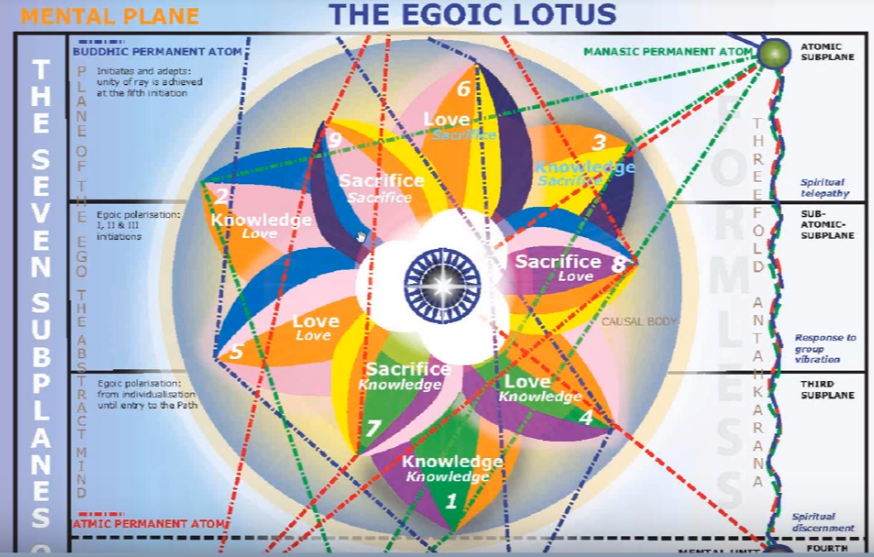 We have completed this synthetic discussion of petal one and two. The orange the rose the blue. An Atlantean petal. A petal which bridges later Lemurian, from one point of view, and early Aryan times. The people toward the end of the petal are kama-manasic, the people toward the beginning are more kama-etheric, but of course mind is growing all the time because a type of individualization has occurred. We are talking about a man who has mind, however dim. We have many of the people who are passing through the various phases of this petal either as Lotuses of Brahman, or as Atlantean Lotuses, lotuses of emotion, a new category I kind of threw in there, and then Lotuses of passion and desire, with primary Lotuses being in a different category. Both of those three particularly are the Lotuses of the first circle that can be found working in relation to the second petal at the different kinds of experiences which relate to different phases of the petals organization and vitalisation and unfoldment. Millions are in this category today and any leader in the world has to consider that people are not going to necessarily respond to his highest thoughts, and occultists of the world have to consider that, no, people are not going to respond to your highest thoughts. DK told us it would be really some time long time before the majority of people would be ready for occultism, and we forget that, because we become so enthusiastic about what can be learned through the ageless wisdom that we just want everybody to have it. But something about this study should give us the idea of where people really are, where the millions, billions really, are and why they could not possibly be responsive to occultism, but maybe to certain principles such as Christ extracted and made available in his last appearance. New kinds of teaching will come from him now because humanity has passed through the Age of Pisces-Virgo, and in the Virgo part has certainly cultivated the concrete mind and is a much more thinking humanity than when he was there for three years and now he's going to be here for 2,000 years, basically something like that, so it was that kind of testing the waters in a way and setting a stream of values going against which many people test themselves or over the course of the past 2,000 years. So this is giving us some sense about where humanity is going and where unfolding individuals are going as they work in the civilizations and cultures of their time and as they continue to unfold what for them is the organizing, vitalized, unfolding. What for them is the next step if you go into lotus process? I mean, by the time we are finished here. Sometimes I feel a little finished (living in Finland, a little finished, losing my mind totally), but by the time we are complete here we should have really a pretty good idea of where we are working, what we have done, what is our avant garde, what is our cutting edge, how much we are going along with where we sort of are and how much we're really pushing that cutting edge? What organizational work are we doing, pushing the cutting edge, what strenuous and abnormal efforts are we applying to prepare for the application of the rod of initiation in the seventh, eighth and ninth petals, different rods though. We should be able more to pin point to the general range of our efforts. Some things we have well prepared from behind us and the solar angel is going to do everything it can to empower those already prepared capacities. We organize them, they will energize, and unfoldment will be the result in unfoldment will make everything seem as if it's completely natural, just inherent second nature. You don't have to think, ‘now how do I do this? Oh, this is a screwdriver, this is a screw’. It's just second nature a good mechanic reaches with the tools does this, that and the other. A pianist doesn’t have to say, ‘well here is D. Here is E, C, G’, no, it's just second nature. Second nature responses of a certain caliber represent unfoldment. That's really what unfoldment is, the capacity, he's there, it's not just being built it's actually be being strengthened and utilized and placed at your disposal by the intervention of such beings as the solar logos, the solar angel, and eventually the initiator wielding the rod of the Bodhissatva and then the flaming diamond of the Lord of the World. This whole process is well in hand, it's a forcing process. We lost a lot of time on the moon chain or at least the planetary logos did. The people who are individualizing on the earth chain can't say they last time but they're part of the planetary logos who did lose time on the new chain. So, we are being aided and abetted in a way the planet Venus is helping us out a lot, helping out. The Earth and Venus were supposed to have been at the same degree of unfoldment. The status of the Earth logos was to be that which Venus logos is now. Look how far Venus is ahead and look how far Earth is behind. Venus is bending down becoming into downward-gazing planetary logos in a way, and helping our particular planetary logos. The twin sister you might say (although Earth is in a masculine incarnation and Venus is in a feminine incarnation) and that kind of help is coming from the sun, through Venus, and to our Earth is reflected in the kind of assistance we're getting from the Solar Angels and from the initiators. They are assisting us to take all we've done and magnify its power so that what ordinarily would have been a particular achievement becomes double and triple the achievement or ten times the achievement comes because of this forcing process and the energy which is given as grace to us so that the planetary logos indeed may catch up and be where he needs to be. We have a special pressure here on our Earth globe in our Earth chain because so much of what was intended to be worked out in the previous chain and globe has to be worked out here all along with the present curriculum that supposed to be worked out in our four chains that we have double duty here. Well, we have to multitask and learn how to handle a lot of things. I'm just going to read the Great Invocation for us. Wherever we may be and then go on to petal three. I'm sure I'll take a minute or two before doing that. Maybe a walk or maybe a breath of air. So the Great Invocation. … All right friends, this is the end of egoic lotus webinar commentary program 34-35. It's a long one, but I have to do it to maintain the momentum and synthesis of petal two, and then beginning with the egoic lotus webinar commentary program 36, synthesis of petal three. Thank you. After a little break I'll get into petal three and hopefully the synthesis will help you get the view so you can draw many things together to describe for yourselves what it's like when you are working through this petal, organizing, vitalizing, opening, unfolding, and finally completing the opening and unfolding with a little help from our friends. … We'll see you soon.